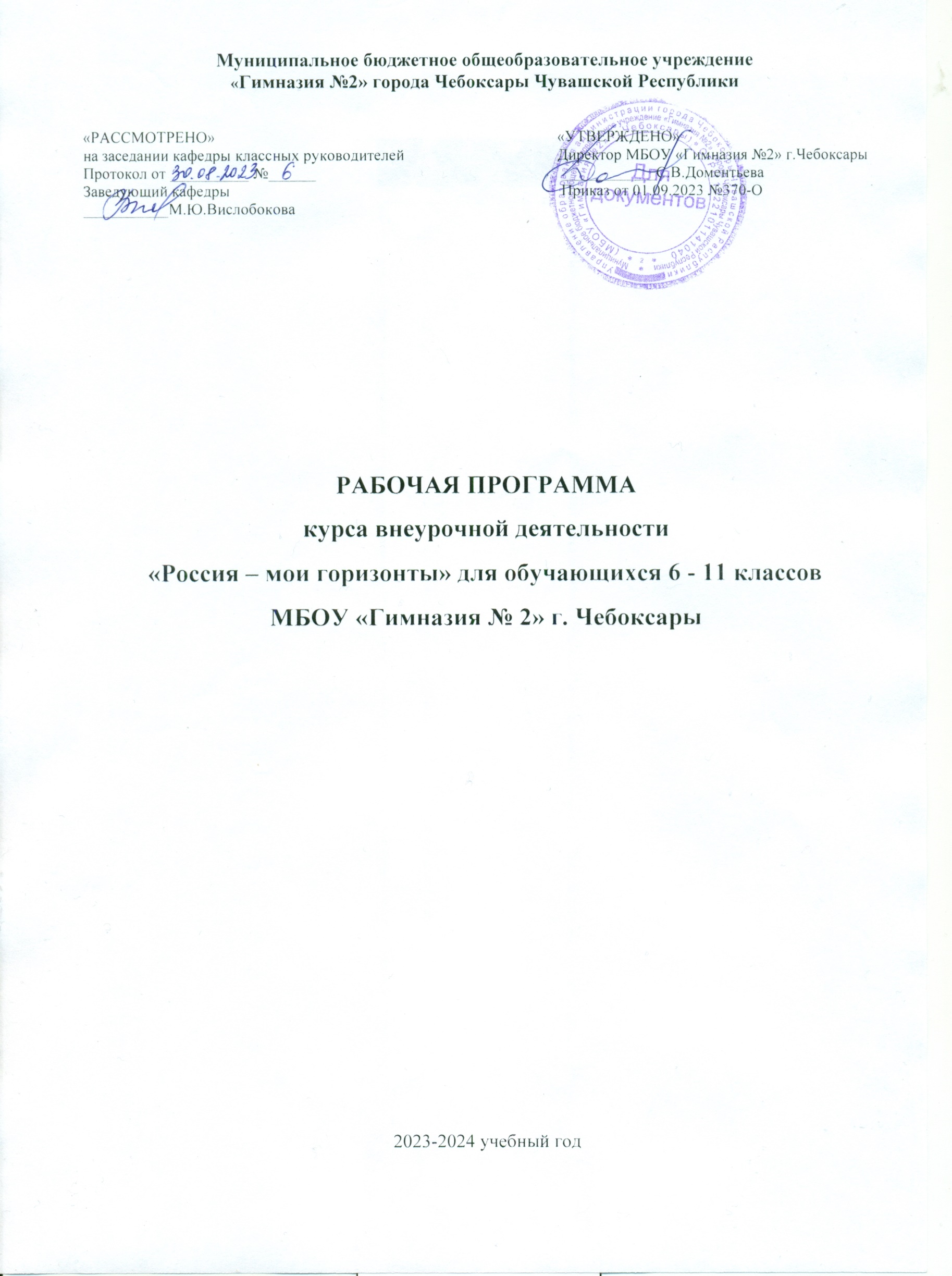 Пояснительная запискаРабочая программа курса внеурочной деятельности «Россия – мои горизонты» (также именуемый «Россия – мои горизонты», далее – Программа) составлена на основе:Федерального закона от 29 декабря 2012 г. № 273-ФЗ «Об образовании в Российской Федерации»;Федерального закона от 24 июля 1998 г. № 124-ФЗ «Об основных гарантиях прав ребенка в Российской Федерации»;Федерального государственного образовательного стандарта основного общего образования (далее – ФГОС ООО), утвержденного Приказом Министерства просвещения Российской Федерации от 31 мая 2021 г. № 287;Федерального государственного образовательного стандарта среднего общего образования (далее – ФГОС СОО), утвержденного приказом Министерства образования и науки Российской Федерации от 17 мая 2012 г. № 413;Федеральной образовательной программы основного общего образования (далее – ФОП ООО), утвержденной приказом Министерства просвещения Российской Федерации от 18 мая 2023 г. № 370;Федеральной образовательной программы среднего общего образования (далее – ФОП СОО), утвержденной приказом Министерства просвещения Российской Федерации от 18 мая 2023 г. № 371;Методических рекомендаций по реализации проекта «Россия – мои горизонты» по профессиональной ориентации обучающихся 6-11 классов образовательных организаций Российской Федерации, реализующих образовательные программы основного общего и среднего общего образования (письмо Министерства просвещения Российской Федерации от 25 апреля 2023 г. № ДГ-808/05);Методических	рекомендаций	по	реализации	профориентационного минимума для образовательных организаций Российской Федерации, реализующих образовательные программы основного общего и среднего общего образования (письмо Министерства просвещения Российской Федерации от 01 июня 2023 г. № АБ-2324/05).В Стратегии развития воспитания в Российской Федерации на период до	2025 года	одним	из	направлений	является	трудовое	воспитание и      профессиональное самоопределение,	которое	реализуется      посредством «воспитания у детей уважения к труду и людям труда, трудовым достижениям; содействия профессиональному самоопределению, приобщения детей к социально значимой деятельности для осмысленного выбора профессии».Настоящая Программа разработана с целью реализации комплексной и систематической профориентационной работы для обучающихся 6-11 классов на основе апробированных материалов Всероссийского проекта «Россия – мои горизонты» (далее – проект).В соответствии с письмом Министерства просвещения Российской Федерации от 05 июля 2022 г. № ТВ-1290/03 «О направлении методических рекомендаций» об организации внеурочной деятельности в рамках реализации обновленного ФГОС ООО	внеурочная деятельность	рассматривается	как	неотъемлемая	часть образовательного процесса.Основное содержание: популяризация культуры труда, связьвыбора профессии с персональным счастьем и развитием экономики страны; знакомство с отраслями экономики, в том числе региональными, национальными и этнокультурными особенностями народов Российской Федерации, профессиональными навыками и качествами; формирование представлений о развитии и достижениях страны; знакомство с миром профессий; знакомство с системой высшего и среднего профессионального образования в стране; создание условий для развития универсальных учебных действий (общения, работы в команде и т.п.); создание условий для познания обучающимся самого себя, своих мотивов, устремлений, склонностей как условий для формирования уверенности в себе, способности адекватно оценивать свои силы и возможности.Занятия, направленные на удовлетворение профориентационных интересов и потребностей обучающихся, делятся на два блока: теоретический и практический. На теоретическую часть отводится 0,5 часа в неделю. Практическая часть реализуется через: экскурсии на предприятия, учебные заведения (вузы, ссузы), мастер-классы,  профориентационное тестирование, беседы, дискуссии коммуникативные деловые игры, конкурсы профориентационной направленности (не менее 8 мероприятий  в течение учебного года).  2. Цели и задачи изучения курса внеурочной деятельности «Россия – мои горизонты»Цель: формирование готовности к профессиональному самоопределению (далее – ГПС) обучающихся 6–11 классов.Задачи:содействие	профессиональному	самоопределению	обучающихся;формирование	рекомендаций	для	обучающихся	по	построению индивидуальной образовательно-профессиональной траектории в зависимости от уровня осознанности, интересов, способностей, доступных им возможностей;информирование обучающихся о специфике рынка труда и системе профессионального	образования	(включая	знакомство	с	перспективными и востребованными профессиями и отраслями экономики РФ);формирование у обучающихся навыков и умений карьерной грамотности и других компетенций, необходимых для осуществления всех этапов карьерной самонавигации, приобретения и осмысления профориентационно значимого опыта, активного освоения ресурсов территориальной среды профессионального самоопределения, самооценки успешности прохождения профессиональных проб, осознанного конструирования индивидуальной образовательно-профессиональной траектории и ее адаптация с учетом имеющихся компетенций и возможностей среды;формирование ценностного отношения к труду как основному способу достижения жизненного благополучия, залогу его успешного профессионального самоопределения и ощущения уверенности в завтрашнем дне.3. Место и роль курса внеурочной деятельности «Россия – мои горизонты»в плане внеурочной деятельностиНастоящая Программа является частью образовательных программ основного и среднего общего образования и состоит из:планируемых результатов освоения курса внеурочной деятельности; содержания курса внеурочной деятельности;тематического планирования.Программа разработана с учетом преемственности профориентационных задач при переходе обучающихся с 6 по 11 классы.Программа может быть реализована в работе с обучающимися 6-9 классов основного общего образования и 10-11 классов среднего общего образования.Программа рассчитана на 32 часа.Программа состоит из профориентационных занятий, посвященных изучению отраслей экономики, профориентационных диагностик (диагностика склонностей, диагностика ГПС, диагностика способностей, личностных особенностей и др); рефлексивных	занятий, моделирующих онлайн-профпроб в контентно-информационный комплекс «Конструктор будущего» на базе Платформы.4. Планируемые результаты освоения курса внеурочной деятельности «Россия – мои горизонты»4.1. Личностные результаты4.1.1 Для ФГОС ООО:В сфере гражданского воспитания:готовность к выполнению обязанностей гражданина и реализации своих прав, уважение прав, свобод и законных интересов других людей;готовность	к	разнообразной	совместной	деятельности,	стремление к взаимопониманию и взаимопомощи.В сфере патриотического воспитания:осознание российской гражданской идентичности в поликультурном и многоконфессиональном обществе, проявление интереса к познанию родного языка, истории, культуры Российской Федерации, своего края, народов России;ценностное	отношение	к	достижениям	своей	Родины	–	России и собственного региона, к науке, искусству, спорту, технологиям, боевым подвигам и трудовым достижениям народа.В сфере духовно-нравственного воспитания:ориентация на моральные ценности и нормы в ситуациях нравственного выбора.В сфере эстетического воспитания:восприимчивостьк разным видам искусства,традициям и творчествусвоего и других народов, понимание эмоционального воздействия искусства; осознание важности художественной культуры как средства коммуникации и самовыражения;осознание важности художественной культуры как средства коммуникации и самовыражения для представителей многих профессий;стремление к творческому самовыражению в любой профессии;стремление создавать вокруг себя эстетически привлекательную среду вне зависимости от той сферы профессиональной деятельности, которой школьник планирует заниматься в будущем.В	сфере	физического	воспитания,	формирования	культуры	здоровья и эмоционального благополучия:осознание необходимости соблюдения правил безопасности в любой профессии, в том числе навыков безопасного поведения в интернет-среде;ответственное отношение к своемуздоровью и установка на здоровый образ жизни;способность	адаптироваться	к	стрессовым	ситуациям,	вызванным необходимостью профессионального самоопределения, осмысляя собственный опыт и выстраивая дальнейшие цели, связанные с будущей профессиональной жизнью;сформированность навыка рефлексии, признание своего права на ошибку и такого же права другого человека.В сфере трудового воспитания:осознание важности трудолюбия, обучения труду, накопления навыков трудовой деятельности на протяжении жизни для успешной профессиональной самореализации в российском обществе;установка на активное участие в решении практических задач (в рамках семьи, образовательной организации, города, края) технологической и социальной направленности, способность инициировать, планировать и самостоятельно выполнять такого рода деятельность;интерес к практическому изучению профессий и труда различного рода;осознание важности обучения на протяжении всей жизни для успешнойпрофессиональной деятельности и развитие необходимых умений для этого; готовность адаптироваться в профессиональной среде;уважение к труду и результатам трудовой деятельности;осознанный выбор и построение индивидуальной образовательной траектории и жизненных планов с учётом личных и общественных интересов и потребностей.В сфере экологического воспитания:повышение уровня экологической культуры, осознание глобального характера экологических проблем и путей их решения;осознание потенциального ущерба природе, который сопровождает ту или иную профессиональную деятельность, и необходимости минимизации этого ущерба;осознание своей роли как ответственного гражданина и потребителя в условиях взаимосвязи природной, технологической и социальной сред.В сфере понимания ценности научного познания:овладение языковой и читательской культурой как средством познания мира;овладение основными навыками	исследовательской деятельности в процессе изучения мира профессий, установка на осмысление собственного опыта, наблюдений, поступков и стремление совершенствовать пути достижения цели индивидуального и коллективного благополучия.4.1.2. Для ФГОС СОО:В сфере гражданского воспитания:осознание своих конституционных прав и обязанностей, уважение закона и правопорядка;сформированность гражданской позиции обучающегося как активного и ответственного члена российского общества.В сфере патриотического воспитания:осознание духовных ценностей российского народа;ценностное отношение к государственным символам, историческому и природномунаследию, памятникам, традициям народов России, достижениям России в науке, искусстве, спорте, технологиях и труде;сформированность российской гражданской идентичности, патриотизма, уважения к своему народу, чувства ответственности перед Родиной, гордости за свой край, свою Родину, свой язык и культуру, прошлое и настоящее многонационального народа России.В сфере духовно-нравственного воспитания:способность оценивать ситуацию и принимать осознанные решения, ориентируясь на морально-нравственные нормы и ценности.В сфере эстетического воспитания:способность воспринимать различные виды искусства, традиции и творчество своего и других народов, ощущать эмоциональное воздействие искусства;  готовность к самовыражению в разных видах искусства, стремлениепроявлять качества творческой личности;эстетическое отношение к миру, включая эстетику быта, научного и технического творчества, спорта, труда и общественных отношений.В сфере трудового воспитания:готовность к труду, осознание ценности мастерства, трудолюбие;готовность к активной деятельности технологической и социальной направленности,	способность	инициировать,	планировать	и самостоятельно выполнять такую деятельность;интерес к различным сферам профессиональной деятельности, умение совершать осознанный выбор будущей профессии и реализовывать собственные жизненные планы;готовностьиспособностьк образованиюисамообразованиюна протяжении всей жизни.В сфере экологического воспитания:сформированность	экологической	культуры,	понимание	влияниясоциально-экономических процессов на состояние природной и социальной среды, осознание глобального характера экологических проблем;умение прогнозировать неблагоприятные экологические последствия предпринимаемых действий, предотвращать их;планирование и осуществление действий в окружающей среде на основе знания целей устойчивого развития человечества.В сфере ценности научного познания:совершенствование языковой и читательской культуры как средства взаимодействия между людьми и познания мира;осознание ценности научной деятельности, готовность осуществлять проектную и исследовательскую деятельность индивидуально и в группе;сформированность	мировоззрения,	соответствующего	современному уровню развития науки и общественной практики, основанного на диалоге культур, способствующего осознанию своего места в поликультурном мире.4.2. Метапредметные результаты4.2.1. Для ФГОС ООО:В сфере овладения универсальными учебными познавательными действиями: выявлять дефициты информации, данных, необходимых для решенияпоставленной задачи;самостоятельно выбирать способ решения учебной задачи (сравнивать несколько вариантов	решения,	выбирать наиболее	подходящий	с	учетом самостоятельно выделенных критериев);с учетом предложенной задачи выявлять закономерности и противоречия в рассматриваемых фактах, данных и наблюдениях;предлагать критерии для выявления закономерностей и противоречий;делать	выводы	с	использованием	дедуктивных	и	индуктивныхумозаключений, умозаключений	по	аналогии,	формулировать	гипотезы	о взаимосвязях;применять различные методы, инструменты и запросы при поиске и отборе информации или данных из источников с учетом предложенной учебной задачи и заданных критериев;выбирать, анализировать, систематизировать и интерпретировать информацию различных видов и форм представления;находить сходные аргументы (подтверждающие или опровергающие одну и ту же идею, версию) в различных информационных источниках;самостоятельно выбирать оптимальную форму представления информации, предназначенную для остальных обучающихся по Программе.В	сфере	овладения	универсальными	учебными	коммуникативными действиями:воспринимать и формулировать суждения в соответствии с целями и условиями общения;выражать себя (свою точку зрения) в устных и письменных текстах;распознавать	невербальные	средства	общения,	понимать	значение социальных знаков, знать и распознавать предпосылки конфликтных ситуаций и смягчать конфликты, вести переговоры;понимать намерения других, проявлять уважительное отношение к собеседнику и в корректной форме формулировать свои возражения;в ходе диалога и (или) дискуссии задавать вопросы по существу обсуждаемой темы и высказывать идеи, нацеленные на решение задачи и поддержание благожелательности общения;сопоставлять свои суждения с суждениями других участников диалога, обнаруживать различие и сходство позиций;публично представлять результаты выполненного опыта (эксперимента, исследования, проекта);понимать и использовать преимущества командной и индивидуальнойработы	при решении	 конкретной проблемы, обосновывать необходимость применения групповых форм взаимодействия при решении поставленной задачи;выполнять свою часть работы, достигать качественного результата по своему направлению и координировать свои действия с другими членами команды.В сфере овладения универсальными учебными регулятивными действиями: выявлять проблемы для решения в жизненных и учебных ситуациях;самостоятельно составлять алгоритм решения задачи (или его часть), выбирать способ решения учебной задачи с учетом имеющихся ресурсов и собственных возможностей, аргументировать предлагаемые варианты решений;делать выбор и брать ответственность за решение;владеть способами самоконтроля, самомотивации и рефлексии;давать адекватную оценку ситуации и предлагать план ее изменения;учитывать контекст и предвидеть трудности, которые могут возникнуть при решении учебной задачи, адаптировать решение к меняющимся обстоятельствам;объяснять причины достижения (недостижения) результатов деятельности, давать оценку приобретенному опыту, уметь находить позитивное в произошедшей ситуации;вносить коррективы в деятельность на основе новых обстоятельств, изменившихся ситуаций, установленных ошибок, возникших трудностей;уметь ставить себя на место другого человека, понимать мотивы и намерения другого.4.2.2. Для ФГОС СОО:В сфере овладения универсальными познавательными действиями:владеть навыками получения информации из источников разных типов, самостоятельно осуществлять поиск, анализ, систематизацию и интерпретацию информации различных видов и форм представления;самостоятельно	формулировать	и	актуализировать	проблему, рассматривать ее всесторонне;выявлять закономерности и противоречия в рассматриваемых явлениях;анализировать полученные в ходе решения задачи результаты, критически оценивать их достоверность, прогнозировать изменение в новых условиях;использовать средства информационных и коммуникационных технологий в решении когнитивных, коммуникативных и организационных задач с соблюдением требований эргономики, техники безопасности, гигиены, ресурсосбережения, правовых и этических норм, норм информационной безопасности;разрабатывать план решения проблемы с учетом анализа имеющихся материальных и нематериальных ресурсов.В сфере овладения универсальными коммуникативными действиями:владеть различными способами общения и взаимодействия;развернуто и логично излагать свою точку зрения с использованием языковых средств;распознавать	невербальные	средства	общения,	понимать	значение социальных знаков, распознавать предпосылки конфликтных ситуаций и смягчать конфликты;выбирать тематику и методы совместных действий с учетом общих интересов и возможностей каждого члена коллектива;осуществлять	позитивное	стратегическое	поведение	в	различных ситуациях, проявлять творчество и воображение, быть инициативным;понимать и использовать преимущества командной и индивидуальной работы;принимать	цели	совместной	деятельности,	организовывать	и координировать действия по ее достижению: составлять план действий, распределять роли с учетом мнений участников, обсуждать результаты совместной работы.В сфере овладения универсальными регулятивными действиями:самостоятельно осуществлять познавательную деятельность, выявлять проблемы, ставить и формулировать собственные задачи в образовательной деятельности и жизненных ситуациях;самостоятельно составлять план решения проблемы с учетом имеющихсяресурсов, собственных возможностей и предпочтений;делать осознанный выбор, аргументировать его, брать ответственность за решение;владеть навыками познавательной рефлексии как осознания совершаемых действий и мыслительных процессов, их результатов и оснований;давать оценку новым ситуациям, вносить коррективы в деятельность, оценивать соответствие результатов целям;оценивать приобретенный опыт.5. Содержание курса по профориентации «Россия – мои горизонты»Вводный урок «Моя Россия – мои горизонты» (обзор отраслей экономического развития РФ – счастье в труде);Тематический профориентационный урок «Открой своё будущее» (введение в профориентацию); Профориентационная диагностика № 1 «Мой профиль» и разбор результатов/ Профориентационная диагностика № 1 «Мои профсреды» и разбор результатов;Профориентационное занятие «Система образования России» (дополнительное образование, уровни профессионального образования, стратегии поступления);Профориентационное занятие «Пробую профессию в сфере науки и образования» (моделирующая онлайн-проба на платформе проекта «Россия – мои горизонты» по профессии учителя, приуроченная к Году педагога и наставника);Профориентационное занятие «Россия в деле» / Профориентационная диагностика № 2 «Мои ориентиры» и разбор результатов;Профориентационное занятие «Россия промышленная: узнаю достижения страны в сфере промышленности и производства» (тяжелая промышленность, добыча и переработка сырья);Профориентационное занятие «Пробую профессию в сфере промышленности» (моделирующая онлайн-проба на платформе проекта «Россия – мои горизонты» по профессиям на выбор: металлург, специалист по аддитивным технологиям и др.);Профориентационное занятие «Пробую профессию в области цифровых технологий» (моделирующая онлайн-проба на платформе проекта «Россия – мои горизонты» по профессиям на выбор: программист, робототехник и др.); Профориентационное занятие «Россияв деле» (часть 2) (на выбор: медицина, реабилитация, генетика) / Профориентационная диагностика № 3 «Мои таланты» и разбор результатов;Профориентационное занятие «Россия инженерная: узнаю достижения страны в области инженерного дела» (машиностроение, транспорт, строительство); Профориентационное занятие «Пробую профессию в инженерной сфере» (моделирующая онлайн-проба на платформе проекта «Россия – мои горизонты» по профессиям на выбор: инженер-конструктор, электромонтер и др.); Профориентационное занятие «Государственное управление и общественная безопасность» (федеральная	государственная,	военная и правоохранительная службы, особенности работы и профессии в этих службах); Профориентационное занятие «Пробую профессию в сфере управления и безопасности» (моделирующая онлайн-проба на платформе проекта «Россия – мои горизонты» по профессиям на выбор: специалист по кибербезопасности, юрист и др.); Профориентационное занятие-рефлексия «Моё будущее – моя страна»; Профориентационное занятие «Россия плодородная: узнаю о достижениях агропромышленного комплекса страны» (агропромышленный комплекс); Профориентационное занятие «Пробую профессию в аграрной сфере» (моделирующая онлайн-проба на платформе проекта «Россия – мои горизонты» по профессиям на выбор: агроном, зоотехник и др.); Профориентационное 	занятие «Россия	здоровая:	 узнаю достижения     страны	в области медицины	и здравоохранения» (сфера здравоохранения, фармацевтика и биотехнологии); Профориентационное занятие «Пробую профессию в области медицины» (моделирующая онлайн-проба на платформе проекта «Россия – мои горизонты» по профессиям на выбор: врач телемедицины, биотехнолог и др.);Профориентационное занятие «Россия добрая: узнаю о профессиях на благо общества» (сфера социального развития, туризма и гостеприимства); Профориентационное занятие «Пробую профессию на благо общества» (моделирующая онлайн-проба на платформе проекта «Россия – мои горизонты» по профессиям на выбор: менеджер по туризму, организатор благотворительных мероприятий и др.); Профориентационное занятие «Россия креативная: узнаю творческие профессии» (сфера культуры и искусства);Профориентационное занятие «Пробую творческую профессию» (моделирующая онлайн-проба на платформе проекта «Россия – мои горизонты» по профессиям на выбор: дизайнер, продюсер и др.); Профориентационное занятие «Один день в профессии» (часть 1) (учитель, актер, эколог);Профориентационное занятие «Один день в профессии» (часть 2) (пожарный, ветеринар, повар); Профориентационный сериал проекта «Россия – мои горизонты»;Профориентационное занятие «Пробую профессию в инженерной сфере» (моделирующая онлайн-проба на платформе проекта «Россия – мои горизонты»);Профориентационное занятие «Пробую профессию в цифровой сфере» (моделирующая онлайн-проба на платформе проекта «Россия – мои горизонты»);Профориентационное занятие «Пробую профессию в сфере промышленности» (моделирующая онлайн-проба на платформе проекта «Россия – мои горизонты»);Профориентационное занятие «Пробую профессию в сфере медицины» ( онлайн-проба на платформе проекта «Россия – мои горизонты»);Профориентационное занятие «Пробую профессию в креативной сфере» (моделирующая онлайн-проба на платформе проекта «Россия – мои горизонты»);Профориентационное занятие «Моё будущее – Моя страна».6. Тематическое планированиеКалендарно-тематическое планирование по программе курса внеурочной деятельности «Россия — мои горизонты» (2023-2024 учебный год)№ п/пТема, раздел курсаФорма проведения занятияОсновное содержаниеОсновные виды деятельности обучающихся1Вводный урок «Моя Россия – мои горизонты» (обзор отраслей экономического развития в РФ – счастье в труде)профориента-ционное занятиеРоссия – страна безграничных возможностей и профессионального развития. Культура труда, связь выбора профессии с персональным счастьем и экономикой страны. Познавательные цифры и факты об отраслях экономического развития, профессиональных навыков и качеств, востребованных в будущем. Формирование представлений о развитии и достижениях страны в следующих сферах: медицина и здоровье; архитектура и строительство; информационные технологии; промышленность и добыча полезных ископаемых; сельское хозяйство; транспорт и логистика; наука и образование; безопасность; креативные технологии; сервис и торговля; предпринимательство и финансы.Актуализация процессов профессионального самоопределения на основе знакомства с познавательными фактами о достижениях из различных отраслей экономического развития страны. Формирование представлений о современных универсальных компетенциях, предъявляемых к специалистам из различных отраслей. Повышение познавательного интереса и компетентности обучающихся в построении своей карьерной траектории развития.Просмотр видеороликов, дискуссии, обсуждения, игры и практические задания на занятие.В рамках самостоятельной работы рекомендуется провести анализ полученного опыта: работа с памятками и материалами занятий, знакомство с онлайн-инструментом «Примерочная профессий» https://bvbinfo.ru/suits.‒	Для педагогов-навигаторов, принимающих участие в проекте «Россия – мои горизонты» материалы для проведения занятиядоступны в цифровом инструменте проекта «Конструктор будущего» (в личном кабинете на интернет-платформе https://bvbinfo.ru/).‒	Для педагогических работников, не принимающих участие в проекте «Россия – мои горизонты», материалы доступны на цифровой платформе profmin.bvbinfo.ru   2Тематический профориентационный урок  «Открой своё будущее» (введение в профориентацию)профориента-ционное занятиеВ 6 классе: тематическое содержание занятия построено на обсуждении и осознании трех базовых компонентов, которые необходимо учитывать при выборе:‒	«ХОЧУ» — ваши интересы; ‒	«МОГУ» — ваши способности;‒	«БУДУ» — востребованность обучающегося на рынке труда в будущем.Информирование обучающихся о профессиях с постепенным расширением представлений о мире профессионального труда в общем: формирование системного представления о мире профессий и значимости трудовой деятельности, например, как различные качества или навыки могут по-разному реализовываться в разных профессиональных направлениях. Помощь в выборе увлечения, в котором обучающийся может реализовать свои интересы, развивать возможности и помогать окружающим. Поиск дополнительных занятий и увлечений.Каждому компоненту посвящен отдельный блок занятия, в рамках которого обучающиеся дискутируют, смотрят видеоролики, выполняют практические задания.В конце каждого блока обучающимся предлагается раздаточный материал (чек-лист) с рекомендациями (его можно использовать в качестве задания на самостоятельную работу). Вопросы, которые ставятся перед обучающимся:‒	Как распознать свои интересы?‒	Какие способности могут пригодиться при освоении профессии, и как их развивать?‒	Какие бывают личностные качества, и почему они важны для выбора карьерного пути?‒	Как стать в будущем востребованным специалистом?В рамках самостоятельной работы рекомендуется заполнение чек-листа, заполнение анкеты саморефлексии (для участников проекта «Россия – мои горизонты»), знакомство с онлайн-инструментом «Примерочная профессий» на интернет-платформе проекта https://bvbinfo.ru/.‒	Для педагогов-навигаторов, принимающих участие в проекте «Россия – мои горизонты» материалы для проведения занятия доступны в цифровом инструменте проекта «Конструктор будущего» (в личном кабинете на интернет-платформе https://bvbinfo.ru/).‒	Для педагогических работников, не принимающих участие в проекте «Россия – мои горизонты», материалы доступны на цифровой платформе profmin.bvbinfo.ru.   2Тематический профориентационный урок  «Открой своё будущее» (введение в профориентацию)профориента-ционное занятиеВ 7 классе: тематическое содержание занятие  предполагает знакомство с различными профессиональными средами и профессиями через проектную деятельность.Информирование обучающихся о разнообразии сред и современных профессий: формирование представлений о взаимосвязи деятельности различных специалистов при достижении общего результата, решение проектных заданий с профориентационным компонентом, работа в школьных проектных командах для поиска и презентации проектных решений. Обучающимся предстоит предложить проектные решения по тематическим направлениями виртуального города профессий «Профиград»: выбрать проблему для решения, сформировать проектную задачу, сформировать команду профессионалов из разных профессий, предложить и презентовать решение.Информирование обучающихся о разнообразии сред и современных профессий: формирование представлений о взаимосвязи деятельности различных специалистов при достижение общего результата, решение проектных заданий с профориентационным компонентом, работа в школьных проектных командах для решения и презентации проектных решений.В занятие используются демонстрационные ролики, интерактивные форматы взаимодействия, дискуссии и обсуждения, групповые форматы работы по тематическим проектным командам. Для знакомства с проектной деятельностью обучающимся предлагается формула «5 П»: Проблема, Постановка задачи, Поиск информации и ресурсов, Продукт (решение), Презентация.В качестве домашнего задания обучающиеся знакомятся с виртуальным городом «Профиград» https://profigrad.bvbinfo.ru/.‒	Для педагогов-навигаторов, принимающих участие в проекте «Россия – мои горизонты» материалы для проведения занятия доступны в цифровом инструменте проекта «Конструктор будущего» (в личном кабинете на интернет-платформе https://bvbinfo.ru/).‒	Для педагогических работников, не принимающих участие в проекте «Россия – мои горизонты», материалы доступны на цифровой платформе profmin.bvbinfo.ru.   2Тематический профориентационный урок  «Открой своё будущее» (введение в профориентацию)профориента-ционное занятиеВ 8 классе: занятие знакомит обучающихся с разнообразием направлений профессионального развития, возможностями прогнозирования результатов профессионального самоопределения. На занятие раскрываются существующие профессиональные направления, варианты получения профессионального образования (уровни образования).Актуализация процессов профессионального самоопределения. Информирование школьников о видах профессионального образования (высшее образование / среднее профессиональное образование). Помощь школьникам в соотнесении личных качеств и интересов с направлениями профессиональной деятельности.Каждому компоненту посвящен отдельный блок занятия, в рамках которого обучающиеся обмениваются мнениями (дискуссии, обсуждения), смотрят видеоролики, выполняют практические задания, заполняют анкеты-подсказки, принимают участие в играх и упражнениях, в рамках которых отвечают на вопросы (1 час):‒	Что такое профессия?‒	Насколько разнообразен мир профессий? ‒	Какие существуют профессиональные направления?‒	Как выбрать соответствующий профессиональным запросам уровень образования?В рамках самостоятельной работы заполнение таблицы по видам образования, знакомство с онлайн-инструментом «Примерочная профессий», заполнение анкеты саморефлексии (для участников проекта «Россия – мои горизонты» на интернет-платформе проекта https://bvbinfo.ru/).‒	Для педагогов-навигаторов, принимающих участие в проекте «Россия – мои горизонты» материалы для проведения занятия доступны в цифровом инструменте проекта «Конструктор будущего» (в личном кабинете на интернет-платформе https://bvbinfo.ru/).‒	Для педагогических работников, не принимающих участие в проекте «Россия – мои горизонты», материалы доступны на цифровой платформе profmin.bvbinfo.ru.   2Тематический профориентационный урок  «Открой своё будущее» (введение в профориентацию)профориента-ционное занятиеВ 9 классе: формирование представлений о преимуществах обучения как в организациях высшего образования (ВО, вузы), так и в организациях среднего профессионального образования (СПО). Актуализация представлений о возможных профессиональных направлениях для учащихся. Повышение познавательного интереса к философии выбора и построению своей персональной карьерной траектории развития.Просмотр видеороликов о видах образования, профессиях и др. Участие в дискуссиях и обсуждениях. Заполнение и анализ анкет-подсказок. Участие в играх и упражнениях. На занятие учащиеся смогут узнать на реальных примерах (1 час):‒	как стать специалистом того или иного направления;‒	как работает система получения профессионального образования;‒	о базовом наборе качеств и навыков, необходимых в той или иной образовательной траектории;‒	какие перспективы открывает любое направление после получения профессионального или высшего образования.В рамках самостоятельной работы рекомендуется работа с анкетами-подсказками, знакомство с онлайн-инструментом «Примерочная профессий», заполнение анкеты саморефлексии (для участников проекта «Россия – мои горизонты» на интернет-платформе проекта https://bvbinfo.ru/).‒	Для педагогов-навигаторов, принимающих участие в проекте «Россия – мои горизонты» материалы для проведения занятия доступны в цифровом инструменте проекта «Конструктор будущего» (в личном кабинете на интернет-платформе https://bvbinfo.ru/).‒	Для педагогических работников, не принимающих участие в проекте «Россия – мои горизонты», материалы доступны на цифровой платформе profmin.bvbinfo.ru   2Тематический профориентационный урок  «Открой своё будущее» (введение в профориентацию)профориента-ционное занятиеВ 10 классе: в ходе занятия обучающиеся получают информацию по следующим направлениям профессиональной деятельности:‒	естественно-научное направление;‒	инженерно-техническое направление;‒	информационно-технологическое направление;‒	оборонно-спортивное направление;‒	производственно-технологическое направление; ‒	социально-гуманитарное направление;‒	финансово-экономическое направление;‒	творческое направление. Информирование обучающихся об особенностях рынка труда. «Проигрывание» вариантов выбора (альтернатив) профессии. Формирование представления о компетентностном профиле специалистов из разных направлений. Знакомство с инструментами и мероприятиями профессионального выбора.Знакомство с направлениями осуществляется в формате видео-обзоров и интервью с состоявшимися представителями каждой из представленных сфер (профессионалов в области), которые поделятся актуальной информацией об отраслях и покажут, как можно добиться успеха. В рамках занятия ученикам будут предложены задания и упражнения, позволяющие лучше понять интересующие их сферы. Занятие завершается заданием на самостоятельную работу.В рамках самостоятельной работы рекомендуется работа с бланком «Древопрофессии», знакомство с онлайн-инструментом «Примерочная профессий», заполнение анкеты саморефлексии (для участников проекта «Россия – мои горизонты на интернет-платформе проекта https://bvbinfo.ru/).‒	Для педагогов-навигаторов, принимающих участие в проекте «Россия – мои горизонты» материалы для проведения занятия доступны в цифровом инструменте проекта «Конструктор будущего» (в личном кабинете на интернет-платформе https://bvbinfo.ru/).‒	Для педагогических работников, не принимающих участие в проекте «Россия – мои горизонты», материалы доступны на цифровой платформе profmin.bvbinfo.ru.   2Тематический профориентационный урок  «Открой своё будущее» (введение в профориентацию)профориента-ционное занятиеВ 11 классе: занятие направлен помочь выпускникам взглянуть на различные жизненные сценарии и профессиональные пути, которые ждут их после окончания школы. Через призму разнообразия вариантов развития событий будет раскрыта и тема разнообразия выбора профессий в различных профессиональных направлениях. Формирование представления о выборе, развитии и возможных изменениях в построении персонального карьерного пути. Формирование позитивного отношения и вовлеченности обучающихся в вопросы самоопределения. Овладение приемами построения карьерных траекторий развития. Актуализация знаний по выбору образовательной организации: организации высшего образования (ВО, вузы) или организации среднего профессионального образования (СПО) как первого шага формирования персонального карьерного пути.В рамках занятия обучающиеся смотрят видеоролики, принимают участие в играх и упражнениях, дискуссиях и обсуждениях. В рамках самостоятельной работы рекомендована работа с бланком «Чемодан/Багаж знаний», знакомство с онлайн-инструментом «Примерочная профессий», заполнение анкеты саморефлексии (для участников проекта «Россия – мои горизонты» на интернет-платформе проекта https://bvbinfo.ru/).‒	Для педагогов-навигаторов, принимающих участие в проекте «Россия – мои горизонты» материалы для проведения занятия доступны в цифровом инструменте проекта «Конструктор будущего» (в личном кабинете на интернет-платформе https://bvbinfo.ru/).‒	Для педагогических работников, не принимающих участие в проекте «Россия – мои горизонты», материалы доступны на цифровой платформе profmin.bvbinfo.ru.3Профориентационная диагностика №1 «Мой профиль»  и разбор результатовдиагностикаДля обучающихся, не принимающих участие в проекте «Россия – мои горизонты», доступна профориентационная диагностика № 1 «Мой профиль». Профориентационная диагностика обучающихся на интернет-платформе profmin.bvbinfo.ru (для незарегистрированных участников) позволяет определить требуемый объем профориентационной помощи и сформировать дальнейшую индивидуальную траекторию участия в программе профориентационной работы.Методика «Мой профиль» – диагностика интересов, которая позволяет рекомендовать профиль обучения и направления развития. Методика предусматривает 3 версии: для 6-7, 8-9 и 10-11 классов. Тест реализуется в форме кейсов, время прохождения – около 15 минут. По итогам диагностики рекомендуется проведение консультации по полученным результатам (в индивидуальном или групповом формате).Для обучающихся, не принимающих участие в проекте «Россия – мои горизонты», доступна профориентационная диагностика «Мой профиль».Профориентационная диагностика проводится на персональном компьютере (телефоне) с устойчивым доступом в Интернет.После прохождения диагностики рекомендуется провести разбор полученных результатов методики, обратив внимание на: – Шкальный профиль профессиональных интересов: высокие результаты (яркие интересы) и низкие результаты (отсутствие интереса к данной сфере).– Рекомендованные профильные классы. – Словесные описания интересов обучающегося.– Рекомендованное дополнительное образование на основе интересов обучающегося.Результаты:‒	понимание обучающимся своих профессиональных интересов;‒	понимание обучающимся рекомендованных ему профилей обучения и дополнительного образования. Обучающимся также доступны для самостоятельного прохождения следующие диагностические методики:– «Включенность в выбор профессии» – диагностика направлена на оценку готовности ребенка к выбору профессии и позволяет определить, насколько ребенок погружен в вопросы выбора, готов ли он совершать для этого необходимые шаги, и как представляет свои возможности. Диагностика занимает около 7 минут.– «Колледж или вуз» – диагностика направлена на оценку склонностей, которые помогут определить, какое образование стоит выбрать – высшее или среднее профессиональное образование. Диагностика занимает около 7 минут.3Профориентационная диагностика №1« Мои профсреды» и разбор результатовонлайн-проба (моделирующая профессиональная проба)Для обучающихся-участников проекта «Россия – мои горизонты» доступна профориентационная диагностика № 1 «Мои профсреды» (обязательна для проведения). Профориентационная диагностика обучающихся на интернет-платформе https://bvbinfo.ru/ (для зарегистрированных участников проекта) позволяет определить требуемый объем профориентационной помощи и сформировать дальнейшую индивидуальную траекторию участия в программе профориентационной работы. Методика «Мои профсреды» – онлайн-диагностика профессиональных склонностей и направленности обучающихся. В результатах обучающийся получает рекомендации по построению трека внутри проекта «Россия – мои горизонты» («Профессиональных сред»). Методика предусматривает 3 версии – для 6-7, 8-9 и 10-11 классов. Методика реализуется в форме кейсов, время прохождения – около 15 минут.По итогам диагностики рекомендуется проведение консультации по полученным результатам (в индивидуальном или групповом формате). Возможно проведение консультации с помощью видеозаписи готовой консультации (доступной участникам проекта «Россия – мои горизонты» на интернет-платформе https://bvbinfo.ru/).Первая часть профориентационной онлайн-диагностики обучающихся в новом учебном году (1 час). Осуществляется для навигации по активностям проекта «Россия – мои горизонты». Методика «Мои профсреды» – обязательная для проведения диагностика в рамках участия в проекте «Россия – мои горизонты». Диагностика осуществляется в онлайн-формате (доступна в личном кабинете обучающегося – участника проекта), предоставляется возможность проведения как в образовательной организации, так и в домашних условиях. Профориентационная диагностика проводится на персональном компьютере (телефоне) с устойчивым доступом в Интернет. После диагностики рекомендуется проведение консультации по полученным результатам, а также анализ интерпретаций в рамках самостоятельной работы.На занятии, посвященном разбору результатов методики «Мои профсреды», рекомендуется обратить внимание обучающихся на:1. Шкальный профиль профессиональных сред и описания рекомендованных сред.2. Шкальный профиль профессиональных интересов (склонностей) обучающегося: по каким шкалам результаты высокие (яркие интересы), а по каким шкалам результаты низкие (отсутствие интереса к исследуемой сфере).3. Словесные описания интересов обучающегося.Результаты:‒	понимание обучающимся своих профессиональных интересов;‒	рекомендация по маршруту проекта «Россия – мои горизонты»;‒	просмотр видеозаписи консультации по результатам профориентационной диагностики;‒	рекомендации по обсуждению результатов тестирования с родственниками и специалистами.4Профориентационное занятие «Система образования России» (дополнительное образование, уровни профессионального образования, стратегии поступления) профориента-ционное занятие В 6-7 классах тематическое содержание занятия предполагает знакомство обучающихся с системой общего образования в РФ, с понятием «дополнительное образование для школьников». Обучающиеся получают представление о значении образования в жизни человека, о возможностях, которые дает дополнительное образование школьникам, в том числе о том, как с помощью дополнительного образования можно подготовиться к будущему профессиональному выбору.Просмотр видеоролика о значении образования для профессионального будущего человека.Участие в его обсуждении.Парная работа по выстраиванию последовательности уровней общего образования, с фронтальной проверкой.Участие в игре о возможностях, которые дает дополнительное образование школьникам.4Профориентационное занятие «Система образования России» (дополнительное образование, уровни профессионального образования, стратегии поступления) профориента-ционное занятие В 8-9 классах тематическое содержание занятия предполагает знакомство обучающихся с понятием “профессиональное образование”, с особенностями среднего и высшего профессионального образования и условиями их получения. Обучающиеся получают представление о значении образования для профессионального развития человека, учатся соотносить профессии и уровень профессионального образования, который требуется для их освоения.Просмотр видеоролика о значении образования для профессионального будущего человека. Участие в его обсуждении.Беседа об особенностях среднего и высшего образования с опорой на таблицу. Фронтальная работа со схемой, представляющей уровни высшего образования.Групповая работа: составление схемы образовательной траектории героев по описанию их профессионального пути.4Профориентационное занятие «Система образования России» (дополнительное образование, уровни профессионального образования, стратегии поступления) профориента-ционное занятие В 10-11 классах обучающиеся знакомятся с понятиями «направление подготовки», «область образования», «укрупненные группы направлений обучения», «специальность», «профиль», «специализация», «программа обучения». Изучают этапы подбора профессионального образования, учатся читать коды специальностей, обсуждают основные ошибки, которые делают абитуриенты при выборе профессионального образования.Просмотр видеоролика о значении образования для профессионального будущего человека. Объяснение учителя: этапы подбора профессионального образования на примере героя:-	как подобрать уровень образования;-	как подобрать направление обучения; -	как подобрать специальность или направление подготовки.Знакомство с правилами чтения кода специальностей.Работа в парах: упражнение на тренировку навыка чтения кода специальностей. Беседа — обсуждение ошибок, которые делают абитуриенты при выборе профессионального образования.5Профориентационное занятие «Пробую профессию в сфере науки и образования» (моделирующая онлайн-проба на платформе проекта «Россия – мои горизонты» по профессии учителя, приуроченная к Году педагога и наставника)онлайн-проба (моделирующая профессиональная проба)Профессиональная проба как средство актуализации профессионального самоопределения обучающихся. Знакомство с ключевыми отраслевыми направлениями экономики Российской Федерации и решение онлайн-проб (моделирующая профессиональная проба) как практико-ориентированных задач с помощью цифровых интерактивных технологий (приложений-симуляторов на платформе проекта «Россия – мои горизонты»: https://bvbinfo.ru/). Формирование представлений о компетенциях и особенностях профессий, необходимых дляосуществления конкретной профессиональной деятельности. Профессиональная проба по профессии учителя, приуроченная к Году педагога и наставника, в рамках которой обучающимся необходимо пройти последовательность этапов :‒	Знакомство с профессией и профессиональной областью.‒	Постановка задачи и подготовительно-обучающий этап.‒	Практическое выполнение задания.‒	Завершающий этап (закрепление полученных знаний, получение цифрового артефакта).Первая часть занятия построена на просмотре тематических видеороликов, интерактивном взаимодействии – игр, обсуждений и дискуссий.Вторая часть занятия – знакомство с профессией и профессиональной областью – наука и образование. Обучающемуся предоставляется информация о профессии, цели и задачи задания (онлайн-пробы), а также предоставляется возможность пройти онлайн-пробу (моделирующая профессиональная проба), в рамках которой поэтапно выполняя задания обучающийся знакомится с профессией, функциональными обязанностями и особенностями ежедневной профессиональной деятельности данного специалиста. При прохождении заданий онлайн-пробы обучающийся может использовать дополнительные информационные материалы, которые находятся в разделе «Справочник» онлайн-пробы. После прохождения всех заданий онлайн-пробы обучающийся отвечает на вопросы, которые помогают определиться, понравилась ли данная профессия.Третья часть занятия – рефлексия в классе по заданным параметрам (вопросам). Рекомендовано прохождение онлайн-пробы за персональным компьютером с доступом в Интернет как индивидуально, так и по 2-3 обучающихся за каждым компьютером. Допускается проведение онлайн-пробы совместно с учителем через демонстрацию экрана (при наличии 1 компьютера), с рекомендацией повторить прохождение пробы самостоятельно в качестве домашнего задания.‒	Для педагогов-навигаторов, принимающих участие в проекте «Россия – мои горизонты» материалы для проведения занятия, а также вариативности в выборе проб доступны в цифровом инструменте проекта «Конструктор будущего» (в личном кабинете на интернет-платформе https://bvbinfo.ru/).‒	Для педагогических работников, не принимающих участие в проекте «Россия – мои горизонты», материалы доступны на цифровой платформе profmin.bvbinfo.ru .6Профориентационное занятие «Россия в деле» (часть 1) (на выбор: импортозамещение, авиастроение, судовождение, судостроение, лесная промышленность)профориента-ционное занятиеДля обучающихся, не принимающих участие в проекте «Россия – мои горизонты», рекомендуется Профориентационное занятие «Россия в деле» (часть 1, 1 час). Просвещение обучающихся и формирование познавательного интереса к выбору профессий в современной экономике нашей страны. Демонстрация перечня технологических ниш, в котором российские научно-технические достижения активно внедряются в технологические отрасли реального сектора экономики, и со временем результат этой работы займет достойное место не только на российском, но и мировом рынке, формируя устойчивый тренд: российские технологии – это качество – безопасность – эффективность. В рамках занятия предложены следующие отрасли и тематики на выбор: импортозамещение, авиастроение, судовождение, судостроение, лесная промышленность.Просмотр видеосюжетов, обсуждение в формате дискуссий, оценки познавательного интереса и формирования ценности труда к профессиям в предложенных сферах экономического развития (на выбор): Импортозамещение: Системы управления судами, которыми оснащены российские порты и суда – импортные. Российская компания создала программно-аппаратный комплекс, который полностью заместил иностранные аналоги. ЭКНИС – электронная картографическая навигационно-информационная система. Амбициозный высокотехнологичный проект. Кроме этого, в России созданы морские навигационные тренажеры для обучения тех, кто будет в ближайшем будущем водить суда по мировому океану. Ранее и эти тренажеры поставлялись к нам исключительно из других стран. Отечественными стали и малые космические аппараты, созданные по самым последним современным технологиям. Они уже на орбите.Авиастроение:‒ Авиастроение: Современные достижения отечественного авиастроения. В Жуковском стоят МС-21, которые уже прошли все необходимые испытания и ждут сертификации. В Москве корпорация "Иркут" проводит испытания Суперджета на стенде "Электронная птица", собирает новые модификации кабин пилотов на тач панелях. В Казани налажено производство Ту-214. Первые серийные самолеты, которые будут служить гражданской авиации, собирают специалисты высокого класса, владеющие личным клеймом. То есть каждый из них отвечает за качество нового лайнера. Цикл сборки — 18 месяцев. Самолет сертифицирован по всем международным правилам.Судовождение: Российские специалисты первые в мире разработали автономную систему судовождения, которая уже работает на некоторых судах. Качество – безопасность – эффективность – главные принципы работы отечественных морских систем. Судостроение: В Санкт-Петербурге на верфи сняты готовое электросудно, а также суда, которые пока только собираются. Специалисты "Морсвязьавтоматики" поставляют двигатели, узлы, микросхемы для сборки электросудов. Этот экологически чистый вид речного транспорта сегодня уже принимают Москва, Екатеринбург, Нижний Новгород. В Нижнем Новгороде на заводе "Красное Сормово" начали собирать судакраболовы. Пока страна в начале пути. Завод выполняет заказ на первые пять, которые будут ходить в Баренцевом море. Российские краболовы способны осуществлять полный цикл по вылову и производству замороженной, вакуумированной продукции.Лесная промышленность: Работа лесоперерабатывающего и лесозаготовительного комплекса. Главные достижения и пути развития. Современная техника и технологии на делянках Вологодской области. Завод по производству фанеры. Питомник, где выращивают елочки, которыми засаживают отработанные делянки, сохраняя «зеленый» баланс нашей страны. Для педагогов-навигаторов, принимающих участие в проекте «Россия – мои горизонты», материалы для проведения занятия доступны в цифровом инструменте проекта «Конструктор будущего» (в личном кабинете на интернет-платформе https://bvbinfo.ru/).‒	Для педагогических работников, не принимающих участие в проекте «Россия – мои горизонты», материалы доступны на цифровой платформе profmin.bvbinfo.ru.6Профориентационная диагностика № 2 «Мои ориентиры» и разбор результатовдиагностикаДля обучающихся-участников проекта «Россия – мои горизонты» рекомендуется: Профориентационная диагностика № 2 «Мои ориентиры» и разбор результатов. Профориентационная диагностика обучающихся на интернет-платформе https://bvbinfo.ru/ (для зарегистрированных участников проекта) позволяет определить требуемый объем профориентационной помощи и сформировать дальнейшую индивидуальную траекторию участия в программе профориентационной работы. Методика «Мои ориентиры» – онлайн-диагностика особенностей построения образовательно-профессиональной траектории. В 8-11 классах методика направлена на оценку ценностных ориентиров в сфере самоопределения обучающихся и уровня готовности к профессиональному самоопределению. Версия 6-7 классов включает только диагностику готовности к профессиональному самоопределению и не включает диагностику ценностных ориентиров.По итогам диагностики рекомендуется проведение консультации по полученным результатам (в индивидуальном или групповом формате).Возможно проведение консультации с помощью видеозаписи готовой консультации (доступной участникам проекта «Россия – мои горизонты» на интернет-платформе https://bvbinfo.ru/).Диагностика осуществляется в онлайн-формате (доступна в личном кабинете обучающегося – участника проекта), предоставляется возможность проведения как в образовательной организации, так и в домашних условиях. Профориентационная диагностика проводится на персональном компьютере (телефоне) с устойчивым доступом в Интернет. После диагностики рекомендуется проведение консультации по полученным результатам, а также анализинтерпретаций в рамках самостоятельной работы.На занятии, посвященном разбору результатов методики «Мои ориентиры» рекомендуется обратить внимание обучающихся на:– Шкальный профиль уровня готовности к выбору профессии, низкие и высокие результаты. Это позволяет определить, что именно на пути выбора профессии обучающийся уже делает, а на что стоит обратить внимание.– Словесное описание по полученным результатам.– «Аватар» – данный блок содержит описание сильных сторон обучающихся.Результаты:рекомендации по совершению профориентационных действий; просмотр видеозаписи консультации по результатам профориентационной диагностики; рекомендации по обсуждению результатов тестирования с родственниками и специалистами.7Профориентационное занятие «Россия промышленная: узнаю достижения страны в сфере промышленности и производства» (тяжелая промышленность, добыча и переработка сырья)профориента-ционное занятиеПопуляризация и просвещение обучающихся на основе знакомства с достижениями страны в сфере промышленности и производственных технологий. Знакомство на основе видеосюжетов и интервью с экспертами и специалистами в области промышленной и смежных технологий. Повышение информированности о достижениях и перспективах развития промышленности, направленное на решение важнейших задач развития общества и страны. Информирование о профессиях и современном рынке труда в области промышленности и смежных отраслей.Просмотр и обсуждение видео-интервью с экспертами в сфере промышленности с использованием элементов форсайт-сессии: – обдумывание будущего (исследование и прогноз на основе видео-интервью и дополнительных материалов);– спорить о будущем (мозговой штурм); – очерчивать будущее (формирование профориентационной карты и др.).В рамках профориентационного занятия обучающиеся формируют «карту будущего» с учетом трендов, технологий, профессий, личностных и профессиональных качеств, необходимых знаний и др.‒	Для педагогов-навигаторов, принимающих участие в проекте «Россия – мои горизонты» материалы для проведения занятия доступны в цифровом инструменте проекта «Конструктор будущего» (в личном кабинете на интернет-платформе https://bvbinfo.ru/).‒	Для педагогических работников, не принимающих участие в проекте «Россия – мои горизонты», материалы доступны на цифровой платформе profmin.bvbinfo.ru.8Профориентационное занятие «Пробую профессию в сфере промышленности» (моделирующая онлайн-проба на платформе проекта «Россия – мои горизонты» по профессиям на выбор: металлург, специалист по аддитивным технологиям и др.)онлайн-проба (моделирующая профессиональная проба)Профессиональная проба как средство актуализации профессионального самоопределения обучающихся. Знакомство с ключевыми отраслевыми направлениями экономики Российской Федерации и решение онлайн-проб (моделирующая профессиональная проба) как практико-ориентированных задач с помощью цифровых интерактивных технологий (приложений-симуляторов на платформе проекта «Россия – мои горизонты»: https://bvbinfo.ru/). Формирование представлений о компетенциях и особенностях профессий, необходимых для осуществления конкретной профессиональной деятельности. Профессиональная проба по профессии в сфере промышленности, в рамках которой обучающимся необходимо пройти последовательность этапов:‒	Знакомство с профессией и профессиональной областью.‒	Постановка задачи и подготовительно-обучающий этап.‒	Практическое выполнение задания.‒	Завершающий этап (закрепление полученных знаний, получение цифрового артефакта).Первая часть занятия построена на просмотре тематических видеороликов, интерактивном взаимодействии – игр, обсуждений и дискуссий.Вторая часть занятия - знакомство с профессией и профессиональной областью в сфере промышленности. Обучающемуся предоставляется информация о профессии, цели и задачи задания (онлайн-пробы), а также предоставляется возможность пройти онлайн-пробу (моделирующая профессиональная проба), в рамках которой поэтапно выполняя задания обучающийся знакомится с профессией, функциональными обязанностями и особенностями ежедневной профессиональной деятельности данного специалиста. При прохождении заданий онлайн-пробы обучающийся может использовать дополнительные информационные материалы, которые находятся в разделе «Справочник» онлайн-пробы. После прохождения всех заданий онлайн-пробы обучающийся отвечает на вопросы, которые помогают определиться, понравилась ли данная профессия.Третья часть занятия – рефлексия в классе по заданным параметрам (вопросам). Рекомендовано прохождение онлайн-пробы за персональным компьютером с доступом в Интернет как индивидуально, так и по 2-3 обучающихся за каждым компьютером.Допускается проведение онлайн-пробы совместно с учителем через демонстрацию экрана (при наличии 1 компьютера), с рекомендацией повторить прохождение пробы самостоятельно в качестве домашнего задания.‒	Для педагогов-навигаторов, принимающих участие в проекте «Россия – мои горизонты» материалы для проведения занятия, а также вариативности в выборе проб доступны в цифровом инструменте проекта «Конструктор будущего» (в личном кабинете на интернет-платформе https://bvbinfo.ru/).‒	Для педагогических работников, не принимающих участие в проекте «Россия – мои горизонты», материалы доступны на цифровой платформе profmin.bvbinfo.ru.9Профориентационное занятие «Пробую профессию в области цифровых технологий» (моделирующая онлайн-проба на платформе проекта «Россия – мои горизонты» по профессиям на выбор: программист, робототехник и др.) онлайн-проба (моделирующая профессиональная проба)Профессиональная проба как средство актуализации профессионального самоопределения обучающихся. Знакомство с ключевыми отраслевыми направлениями экономики Российской Федерации и решение онлайн-проб (моделирующая профессиональная проба) как практико-ориентированных задач с помощью цифровых интерактивных технологий (приложений-симуляторов на платформе проекта «Россия – мои горизонты»: https://bvbinfo.ru/). Формирование представлений о компетенциях и особенностяхпрофессий, необходимых для осуществления конкретной профессиональной деятельности. Профессиональная проба по профессии в сфере цифровых технологий, в рамках которой обучающимся необходимо пройти последовательность этапов:‒	Знакомство с профессией и профессиональной областью.‒	Постановка задачи и подготовительно-обучающий этап.‒	Практическое выполнение задания.‒	Завершающий этап (закрепление полученных знаний, получение цифрового артефакта).Первая часть занятия построена на просмотре тематических видеороликов, интерактивном взаимодействии – игр, обсуждений и дискуссий.Вторая часть занятия - знакомство с профессией и профессиональной областью в сфере цифровых технологий. Обучающемуся предоставляется информация о профессии, цели и задачи задания (онлайн-пробы), а также предоставляется возможность пройти онлайн-пробу (моделирующая профессиональная проба), в рамках которой поэтапно выполняя задания обучающийсязнакомится с профессией, функциональными обязанностями и особенностями ежедневной профессиональной деятельности данного специалиста. При прохождении заданий онлайн-пробы обучающийся может использовать дополнительные информационные материалы, которые находятся в разделе «Справочник» онлайн-пробы. После прохождения всех заданий онлайн-пробы обучающийся отвечает на вопросы, которые помогают определиться, понравилась ли данная профессия.Третья часть занятия – рефлексия в классе по заданным параметрам (вопросам). Рекомендовано прохождение онлайн-пробы за персональным компьютером с доступом в Интернет как индивидуально, так и по 2-3 обучающихся за каждым компьютером. Допускается проведение онлайн-пробы совместно с учителем через демонстрацию экрана (при наличии 1 компьютера), с рекомендацией повторить прохождение пробы самостоятельно в качестве домашнего задания.1. Для педагогов-навигаторов, принимающих участие в проекте «Россия – мои горизонты», материалы для проведения занятия, а также вариативности в выборе проб доступны в цифровом инструменте проекта «Конструктор будущего» (в личном кабинете на интернет-платформе https://bvbinfo.ru/).2. Для педагогических работников, не принимающих участие в проекте «Россия – мои горизонты», материалы доступны на цифровой платформе profmin.bvbinfo.ru .Просмотр видеосюжетов, обсуждение в формате дискуссий, оценки познавательного10Профориентационное занятие «Россия в деле» (часть 2) (на выбор: медицина, реабилитация, генетика)профориента-ционное занятиеДля обучающихся, не принимающих участие впроекте «Россия – мои горизонты», рекомендуется Профориентационное занятие «Россия в деле» (часть 2). Просвещение обучающихся и формирование познавательного интереса к выбору профессий в современной экономике нашей страны. Демонстрация перечня технологических ниш, в котором российские научно-технические достижения активно внедряются в технологические отрасли реального сектора экономики и со временем результат этой работы займет достойное место не только на российском, но и мировом рынке, формируя устойчивый тренд: российские технологии – это качество – безопасность – эффективность. В рамках занятия предложены следующие отрасли и тематики на выбор: медицина, реабилитация, генетика.интереса и формирования ценности труда к профессиям в предложенных сферах экономического развития (на выбор): Медицина: Медицина очень интенсивно развивается. Произошли взрывы знаний, просто выдающиеся открытия сделаны. Появились возможности выращивать новые клетки, новые ткани, новые органы, это начальный этап этой науки, которая называется регенеративная медицина. Реабилитация: Развитие и создание отечественного оборудования для реабилитации и физиотерапии.Генетика: Прогресс человечества связывают с использованием генетических организмов. Сегодня российские ученые научились конструировать живые объекты. Генетические технологии проникли во все сферы экономики. И это не опасно для человека!Для педагогов-навигаторов, принимающих участие в проекте «Россия – мои горизонты», материалы для проведения занятия доступны в цифровом инструменте проекта «Конструктор будущего» (в личном кабинете на интернет-платформе https://bvbinfo.ru/). Для педагогических работников, не принимающих участие в проекте «Россия – мои горизонты», материалы доступны на цифровой платформе profmin.bvbinfo.ru10Профориентационная диагностика № 3 «Мои таланты» и разбор результатов диагностикаДля обучающихся-участников проекта «Россия – мои горизонты» доступна профориентационная диагностика № 3 «Мои таланты». Профориентационная диагностика участников проекта «Россия – мои горизонты» на интернет-платформе https://bvbinfo.ru/ (для зарегистрированных участников проекта) направлена на выявление выраженности интересов и способностей в разных сферах с целью выдачи профориентационных рекомендаций.Комплексная методика «Мои таланты» определяет профессиональные интересы и сильные стороны обучающихся с подсвечиванием «зон потенциала» (талантов), рекомендуемых отраслей и профессий. Методика предусматривает версии для 6-7, 8-9 классов, в силу особенностей образовательных возможностей для данной нозологии. Рекомендуем проходить диагностику в сопровождении учителя, родителя, тьютора для предотвращения случаев, когда у ученика возникают сложности с платформой, непонимание слов, интерпретации результатов. Также рекомендуется видео-сопровождение для знакомства с результатами и рекомендациями для пользователя.Для обучающихся – участников проекта «Россия – мои горизонты» доступно дополнительное тестирование по методикам «Мои возможности» и «Мои способности» (проводится по желанию обучающихся). Дополнительное тестирование увеличивает точность и полноту рекомендаций. Тестирование проводится в рамках дополнительных занятий или в домашних условиях. Для тестирования рекомендуется использовать стационарные компьютеры или ноутбуки, в случае отсутствия такой возможности допускается использование мобильных устройств.Диагностика осуществляется в онлайн-формате (доступна в личном кабинете обучающегося – участника проекта). Рекомендуется проходить диагностику в сопровождении учителя, родителя, тьютора для предотвращения случаев, когда у обучающихся возникают сложности с платформой, непонимании слов, интерпретации результатов. Также, рекомендуется видео-сопровождение для знакомства с результатами и рекомендациями для пользователя.После ответа на все вопросы диагностики обучающемуся предоставляется «тиндер подходящих профессий», где пользователю нужно поставить «лайк» или «дизлайк» на каждую предложенную профессию. Результаты диагностики1. Визуализация выраженности сфер интересов и их текстовое описание2. Визуализация выраженности способностей и их текстовое описаниеРекомендации по итогу диагностики1. Визуализация выраженных талантов и их описание2. Визуализация рекомендованных отраслей и их описаниеВизуализация рекомендованных профессий (с пометкой лайков пользователя) и их описание.11Профориентационное занятие «Россия инженерная: узнаю достижения страны в области инженерного дела» (машиностроение, транспорт, строительство)профориента-ционное занятиеПопуляризация и просвещение обучающихся на основе знакомства с достижениями страны в сфере инженерного дела. Знакомство на основе видеосюжетов и интервью с экспертами и специалистами в области инженерной и инжиниринговой деятельности. Повышение информированности о достижениях и перспективах развития инженерного дела, направленного на решение важнейших задач развития общества и страны. Информирование о профессиях и современном рынке труда в области инженерной деятельности и смежных отраслей.Просмотр и обсуждение видео-интервью с экспертами в сфере инженерного дела с использованием элементов форсайт-сессии: – обдумывание будущего (исследование и прогноз на основе видео-интервью и дополнительных материалов);– спорить о будущем (мозговой штурм); – очерчивать будущее (формирование профориентационной карты и др.).В рамках профориентационного занятия обучающиеся формируют «карту будущего» с учетом трендов, технологий, профессий, личностных и профессиональных качеств, необходимых знаний и др.Для педагогов-навигаторов, принимающих участие в проекте «Россия – мои горизонты», материалы для проведения занятия доступны в цифровом инструменте проекта «Конструктор будущего» (в личном кабинете на интернет-платформе https://bvbinfo.ru/). Для педагогических работников, не принимающих участие в проекте «Россия – мои горизонты», материалы доступны на цифровой платформе profmin.bvbinfo.ru.12Профориентационное занятие «Пробую профессию в инженерной сфере» (моделирующая онлайн-проба на платформе проекта «Россия – мои горизонты» по профессиям на выбор: инженер-конструктор, электромонтер и др.)онлайн-проба (моделирующая профессиональная проба)Профессиональная проба как средство актуализации профессионального самоопределения обучающихся. Знакомство с ключевыми отраслевыми направлениями экономики Российской Федерации и решение онлайн-проб (моделирующая профессиональная проба) как практико-ориентированных задач с помощью цифровых интерактивных технологий (приложений-симуляторов на платформе проекта «Россия – мои горизонты»: https://bvbinfo.ru/). Формирование представлений о компетенциях и особенностях профессий, необходимых для осуществления конкретной профессиональной деятельности. Профессиональная проба по профессии в сфере инженерного дела (инженерии), в рамках которой обучающимся необходимо пройти последовательность этапов:‒	Знакомство с профессией и профессиональной областью.‒	Постановка задачи и подготовительно-обучающий этап.‒	Практическое выполнение задания.‒	Завершающий этап (закрепление полученных знаний, получение цифрового артефакта).Первая часть занятия построена на просмотре тематических видеороликов, интерактивном взаимодействии – игр, обсуждений и дискуссий.Вторая часть занятия – знакомство с профессией и профессиональной областью в сфере инженерного дела (инженерии). Обучающемуся предоставляется информация о профессии, цели и задачи задания (онлайн-пробы), а также предоставляется возможность пройти онлайн-пробу (моделирующая профессиональная проба), в рамках которой поэтапно выполняя задания обучающийся знакомится с профессией, функциональными обязанностями и особенностями ежедневной профессиональной деятельности данного специалиста. При прохождении заданий онлайн-пробы обучающийся может использовать дополнительные информационные материалы, которые находятся в разделе «Справочник» онлайн-пробы. После прохождения всех заданий онлайн-пробы обучающийся отвечает на вопросы, которые помогают определиться, понравилась ли данная профессия.Третья часть занятия – рефлексия в классе по заданным параметрам (вопросам). Рекомендовано прохождение онлайн-пробы за персональным компьютером с доступом в Интернет как индивидуально, так и по 2-3 обучающихся за каждым компьютером. Допускается проведение онлайн-пробы совместно с учителем через демонстрацию экрана (при наличии 1 компьютера), с рекомендацией повторить прохождение пробы самостоятельно в качестве домашнего задания.13Профориентационное занятие «Государственное управление и общественная безопасность» (федеральная государственная, военная и правоохранительная службы, особенности работы и профессии в этих службах)профориента-ционное занятиеВ 6-7 классе: обучающиеся знакомятся с основными функциями государства и органах, которые ответственны за реализацию этих функций; знакомятся с понятием “военнослужащий”, видами войск РФ и примерами профессий, имеющих отношение к военному делу; узнают о возможностях и ограничениях работы в госструктурах, в частности, об особенностях военной службы: наличие рисков для жизни и здоровья, льгот при поступлении в учебные заведения, возможности предоставления служебного жилья и др.Просмотр видеоролика о функциях государства с последующим обсуждением. Знакомство обучающихся с понятием «военнослужащий», информирование с возможным использованием интерактивных заданий, дискуссий о видах войск и примерах профессий, имеющих отношение к военному делу . Работа в парах: выполнение упражнения на соотнесение профессий и видов войск. Работа в командах: участие в игре, направленной на распознавание профессий по их описанию. Просмотр видеоролика об особенностях работы в госструктурах с последующим обсуждением.13Профориентационное занятие «Государственное управление и общественная безопасность» (федеральная государственная, военная и правоохранительная службы, особенности работы и профессии в этих службах)профориента-ционное занятиеВ 8-9 классе: обучающиеся актуализируют знания об основных функциях и обязанностях государства в отношении своих граждан, а также об органах, которые ответственны за реализацию этих функций; знакомятся с понятием “правоохранительные органы” и с основными профессиями в сфере, соотнося различные ведомства с занятыми в них сотрудниками; актуализируют знания о возможностях и ограничениях работы в госструктурах, в частности, об особенностях работы в правоохранительных органах.Просмотр видеоролика о функциях государства с последующим обсуждением. Информирование обучающихся об основных правоохранительных органах и их функциях с возможным использованием интерактивных заданий, дискуссий. Работа в командах: выполнение упражнения на соотнесение профессий и правоохранительных органов. Просмотр видеоролика об особенностях работы в госструктурах с последующим обсуждением.13Профориентационное занятие «Государственное управление и общественная безопасность» (федеральная государственная, военная и правоохранительная службы, особенности работы и профессии в этих службах)профориента-ционное занятиеВ 10-11 классе: обучающиеся актуализируют знания об основных функциях и обязанностях государства в отношении своих граждан, а также об органах, которые ответственны за реализацию этих функций; обучающиеся узнают об основных рабочих задачах гражданских государственных служащих в различных в органах государственного управления, узнают о релевантном образовании для управленческих позиций в госструктурах и особенностях трудоустройства в органы государственного управления; актуализируют знания о возможностях и ограничениях работы в госструктурах.Просмотр видеоролика о функциях государства с последующим обсуждением. Работа в командах: выполнение упражнения на соотнесение гражданских служащих с примерами их рабочих задач. Работа в командах: знакомство с историями профессионального успеха госслужащих с последующим обсуждением. Просмотр видеоролика об особенностях работы в госструктурах с последующим обсуждением.14Профориентационное занятие «Пробую профессию в сфере управления и безопасности» (моделирующая онлайн-проба на платформе проекта «Россия – мои горизонты» по профессиям на выбор: специалист по кибербезопасности, юрист и др.)онлайн-проба (моделирующая профессиональная проба)Профессиональная проба как средство актуализации профессионального самоопределения обучающихся. Знакомство с ключевыми отраслевыми направлениями экономики Российской Федерации и решение онлайн-проб (моделирующая профессиональная проба) как практико-ориентированных задач с помощью цифровых интерактивных технологий (приложений-симуляторов на платформе проекта «Россия – мои горизонты»: https://bvbinfo.ru/). Формирование представлений о компетенциях и особенностях профессий, необходимых для осуществления конкретной профессиональной деятельности. Профессиональная проба по профессии в сфере управления и безопасности, в рамках которой обучающимся необходимо пройти последовательность этапов:‒	Знакомство с профессией и профессиональной областью.‒	Постановка задачи и подготовительно-обучающий этап.‒	Практическое выполнение задания.‒	Завершающий этап (закрепление полученных знаний, получение цифрового артефакта).Первая часть занятия построена на просмотре тематических видеороликов, интерактивном взаимодействии – игр, обсуждений и дискуссий.Вторая часть занятия – знакомство с профессией и профессиональной областью в сфере управления и безопасности. Обучающемуся предоставляется информация о профессии, цели и задачи задания (онлайн-пробы), а также предоставляется возможность пройти онлайн-пробу (моделирующая профессиональная проба), в рамках которой поэтапно выполняя задания обучающийся знакомится с профессией, функциональными обязанностями и особенностями ежедневной профессиональной деятельности данного специалиста. При прохождении заданий онлайн-пробы обучающийся может использовать дополнительные информационные материалы, которые находятся в разделе «Справочник» онлайн-пробы. После прохождения всех заданий онлайн-пробы обучающийся отвечает на вопросы, которые помогают определиться, понравилась ли данная профессия.Третья часть занятия – рефлексия в классе по заданным параметрам (вопросам). Рекомендовано прохождение онлайн-пробы за персональным компьютером с доступом в Интернет как индивидуально, так и по 2-3 обучающихся за каждым компьютером. Допускается проведение онлайн-пробы совместно с учителем через демонстрацию экрана (при наличии 1 компьютера), с рекомендацией повторить прохождение пробы самостоятельно в качестве домашнего задания.15Профориентационное занятие-рефлексия «Моё будущее – моя страна»профориента-ционное занятиеРазбор и обсуждение полученного опыта в рамках серии профориентационных занятий. Постановка образовательных и карьерных целей. Формирование планов образовательных шагов и формулирование карьерной траектории развития. Развитие проектного мышления, рефлексивного сознания обучающихся, осмысление значимости собственных усилий для достижения успеха, совершенствование субъектной позиции, развитие социально- психологических качеств личности.Групповое обсуждение, рефлексия, разбор полученного опыта за первое полугодие по результатам участия в профориентационных занятиях, практические задания и упражнения, просмотр видеороликов.‒	Для педагогов-навигаторов, принимающих участие в проекте «Россия – мои горизонты», материалы для проведения занятия доступны в цифровом инструменте проекта «Конструктор будущего» (в личном кабинете на интернет-платформе https://bvbinfo.ru/).‒	Для педагогических работников, не принимающих участие в проекте «Россия – мои горизонты», материалы доступны на цифровой платформе profmin.bvbinfo.ru.16Профориентационное занятие «Россия плодородная: узнаю о достижениях агропромышленного комплекса страны» (агропромышленный комплекс)профориента-ционное занятиеПопуляризация и просвещение обучающихся на основе знакомства с достижениями страны в сфере агропромышленного комплекса (АПК) и сельского хозяйства. Знакомство на основе видеосюжетов и интервью с экспертами и специалистами в области сельского хозяйства и смежных технологий. Повышение информированности о достижениях и перспективах развития АПК, направленного на решение важнейших задач развития общества и страны. Информирование о профессиях и современном рынке труда в области экономики сельского хозяйства и смежных отраслей.Просмотр и обсуждение видео-интервью с экспертами в сфере агропромышленного комплекса и сельского хозяйства с использованием элементов форсайт-сессии: – обдумывание будущего (исследование и прогноз на основе видео-интервью и дополнительных материалов);– спорить о будущем (мозговой штурм); – очерчивать будущее (формирование профориентационной карты и др.).В рамках профориентационного занятия обучающиеся формируют «карту будущего» с учетом трендов, технологий, профессий, личностных и профессиональных качеств, необходимых знаний и др.‒	Для педагогов-навигаторов, принимающих участие в проекте «Россия – мои горизонты», материалы для проведения занятия доступны в цифровом инструменте проекта «Конструктор будущего» (в личном кабинете на интернет-платформе https://bvbinfo.ru/).‒	Для педагогических работников, не принимающих участие в проекте «Россия – мои горизонты», материалы доступны на цифровой платформе profmin.bvbinfo.ru.17Профориентационное занятие «Пробую профессию в аграрной сфере» (моделирующая онлайн-проба на платформе проекта «Россия – мои горизонты» по профессиям на выбор: агроном, зоотехник и др.)онлайн-проба (моделирующая профессиональная проба)Профессиональная проба как средство актуализации профессионального самоопределения обучающихся. Знакомство с ключевыми отраслевыми направлениями экономики Российской Федерации и решение онлайн-проб (моделирующая профессиональная проба) как практико-ориентированных задач с помощью цифровых интерактивных технологий (приложений-симуляторов на платформе проекта «Россия – мои горизонты»: https://bvbinfo.ru/). Формирование представлений о компетенциях и особенностях профессий, необходимых для осуществления конкретной профессиональной деятельности. Профессиональная проба по профессии в аграрной сфере, в рамках которой обучающимся необходимо пройти последовательность этапов:‒	Знакомство с профессией и профессиональной областью.‒	Постановка задачи и подготовительно-обучающий этап.‒	Практическое выполнение задания.‒	Завершающий этап (закрепление полученных знаний, получение цифрового артефакта).Первая часть занятия построена на просмотре тематических видеороликов, интерактивном взаимодействии – игр, обсуждений и дискуссий.Вторая часть занятия – знакомство с профессией и профессиональной областью в аграрной сфере. Обучающемуся предоставляется информация о профессии, цели и задачи задания (онлайн-пробы), а также предоставляется возможность пройти онлайн-пробу (моделирующая профессиональная проба), в рамках которой поэтапно выполняя задания обучающийся знакомится с профессией, функциональными обязанностями и особенностями ежедневной профессиональной деятельности данного специалиста. При прохождении заданий онлайн-пробы обучающийся может использовать дополнительные информационные материалы, которые находятся в разделе «Справочник» онлайн-пробы. После прохождения всех заданий онлайн-пробы обучающийся отвечает на вопросы, которые помогают определиться, понравилась ли данная профессия.Третья часть занятия – рефлексия в классе по заданным параметрам (вопросам). Рекомендовано прохождение онлайн-пробы за персональным компьютером с доступом в Интернет как индивидуально, так и по 2-3 обучающихся за каждым компьютером. Допускается проведение онлайн-пробы совместно с учителем через демонстрацию экрана (при наличии 1 компьютера), с рекомендацией повторить прохождение пробы самостоятельно в качестве домашнего задания.1. Для педагогов-навигаторов, принимающих участие в проекте «Россия – мои горизонты», материалы для проведения занятия, а также вариативности в выборе проб доступны в цифровом инструменте проекта «Конструктор будущего» (в личном кабинете на интернет-платформе https://bvbinfo.ru/).2. Для педагогических работников, не принимающих участие в проекте «Россия – мои горизонты», материалы доступны на цифровой платформе profmin.bvbinfo.ru.18Профориентационное занятие «Россия здоровая: узнаю достижения страны в области медицины и здравоохранения» (сфера здравоохранения, фармацевтика и биотехнологии)профориента-ционное занятиеПопуляризация и просвещение обучающихся на основе знакомства с достижениями страны в сфере медицины и здравоохранения. Знакомство на основе видеосюжетов и интервью с экспертами и специалистами в области современной медицины и смежных технологий. Повышение информированности о достижениях и перспективах развития здравоохранения, направленного на решение важнейших задач развития общества и страны. Информирование о профессиях и современном рынке труда в области медицины и смежных отраслей.Просмотр и обсуждение видео-интервью с экспертами в сфере медицины и здравоохранения с использованием элементов форсайт-сессии:– обдумывание будущего (исследование и прогноз на основе видео-интервью и дополнительных материалов);– спорить о будущем (мозговой штурм); – очерчивать будущее (формирование профориентационной карты и др.).В рамках профориентационного занятия обучающиеся формируют «карту будущего» с учетом трендов, технологий, профессий, личностных и профессиональных качеств, необходимых знаний и др.‒	Для педагогов-навигаторов, принимающих участие в проекте «Россия – мои горизонты», материалы для проведения занятия доступны в цифровом инструменте проекта «Конструктор будущего» (в личном кабинете на интернет-платформе https://bvbinfo.ru/).‒	Для педагогических работников, не принимающих участие в проекте «Россия – мои горизонты», материалы доступны на цифровой платформе profmin.bvbinfo.ru.19Профориентационное занятие «Пробую профессию в области медицины» (моделирующая онлайн-проба на платформе проекта «Россия – мои горизонты» по профессиям на выбор: врач телемедицины, биотехнолог и др.)онлайн-проба (моделирующая профессиональная проба)Профессиональная проба как средство актуализации профессионального самоопределения обучающихся. Знакомство с ключевыми отраслевыми направлениями экономики Российской Федерации и решение онлайн-проб (моделирующая профессиональная проба) как практико-ориентированных задач с помощью цифровых интерактивных технологий (приложений-симуляторов на платформе проекта «Россия – мои горизонты»: https://bvbinfo.ru/). Формирование представлений о компетенциях и особенностях профессий, необходимых для осуществления конкретной профессиональной деятельности.Профессиональная проба по профессии в сфере медицины, в рамках которой обучающимся необходимо пройти последовательность этапов:‒	Знакомство с профессией и профессиональной областью.‒	Постановка задачи и подготовительно-обучающий этап.‒	Практическое выполнение задания.‒	Завершающий этап (закрепление полученных знаний, получение цифрового артефакта).Первая часть занятия построена на просмотре тематических видеороликов, интерактивном взаимодействии – игр, обсуждений и дискуссий.Вторая часть занятия - знакомство с профессией и профессиональной областью в сфере медицины. Обучающемуся предоставляется информация о профессии, цели и задачи задания (онлайн-пробы), а также предоставляется возможность пройти онлайн-пробу (моделирующая профессиональная проба), в рамках которой поэтапно выполняя задания обучающийся знакомится с профессией, функциональными обязанностями и особенностями ежедневной профессиональной деятельности данного специалиста. При прохождении заданий онлайн-пробы обучающийся может использовать дополнительные информационные материалы, которые находятся в разделе «Справочник» онлайн-пробы. После прохождения всех заданий онлайн-пробы обучающийся отвечает на вопросы, которые помогают определиться, понравилась ли данная профессия.Третья часть занятия – рефлексия в классе по заданным параметрам (вопросам). Рекомендовано прохождение онлайн-пробы за персональным компьютером с доступом в Интернет как индивидуально, так и по 2-3 обучающихся за каждым компьютером. Допускается проведение онлайн-пробы совместно с учителем через демонстрацию экрана (при наличии 1 компьютера), с рекомендацией повторить прохождение пробы самостоятельно в качестве домашнего задания.‒	Для педагогов-навигаторов, принимающих участие в проекте «Россия – мои горизонты», материалы для проведения занятия, а также вариативности в выборе проб доступны в цифровом инструменте проекта «Конструктор будущего» (в личном кабинете на интернет-платформе https://bvbinfo.ru/).‒	Для педагогических работников, не принимающих участие в проекте «Россия – мои горизонты», материалы доступны на цифровой платформе profmin.bvbinfo.ru.20Профориентационное занятие «Россия добрая: узнаю о профессиях на благо общества» (сфера социального развития, туризма и гостеприимства)профориента-ционное занятиеПопуляризация и просвещение обучающихся на основе знакомства с достижениями страны в сфере социального развития, туризма и гостеприимства. Знакомство на основе видеосюжетов и интервью с экспертами и специалистами в области социально-экономического развития. Повышение информированности о достижениях и перспективах развития социальной сферы, направленной на решение важнейших задач развития общества и страны. Информирование о профессиях и современном рынке труда в области социальной сферы и смежных отраслей.Просмотр и обсуждение видео-интервью с экспертами в сфере социального развития, туризма и гостеприимства с использованием элементов форсайт-сессии:– обдумывание будущего (исследование и прогноз на основе видео-интервью и дополнительных материалов);– спорить о будущем (мозговой штурм); – очерчивать будущее (формирование профориентационной карты и др.).В рамках профориентационного занятия обучающиеся формируют «карту будущего» с учетом трендов, технологий, профессий, личностных и профессиональных качеств, необходимых знаний и др.‒	Для педагогов-навигаторов, принимающих участие в проекте «Россия – мои горизонты», материалы для проведения занятия доступны в цифровом инструменте проекта «Конструктор будущего» (в личном кабинете на интернет-платформе https://bvbinfo.ru/).‒	Для педагогических работников, не принимающих участие в проекте «Россия – мои горизонты», материалы доступны на цифровой платформе profmin.bvbinfo.ru.21Профориентационное занятие «Пробую профессию на благо общества» (моделирующая онлайн-проба на платформе проекта «Россия – мои горизонты» по профессиям на выбор: менеджер по туризму, организатор благотворительных мероприятий и др.)онлайн-проба (моделирующая профессиональная проба)Профессиональная проба как средство актуализации профессионального самоопределения обучающихся. Знакомство с ключевыми отраслевыми направлениями экономики Российской Федерации и решение онлайн-проб (моделирующая профессиональная проба) как практико-ориентированных задач с помощью цифровых интерактивных технологий (приложений-симуляторов на платформе проекта «Россия – мои горизонты»: https://bvbinfo.ru/). Формирование представлений о компетенциях и особенностях профессий, необходимых для осуществления конкретной профессиональной деятельности. Профессиональная проба в социальной сфере, в рамках которой обучающимся необходимо пройти последовательность этапов:‒	Знакомство с профессией и профессиональной областью.‒	Постановка задачи и подготовительно-обучающий этап.‒	Практическое выполнение задания.‒	Завершающий этап (закрепление полученных знаний, получение цифрового артефакта).Первая часть занятия построена на просмотре тематических видеороликов, интерактивном взаимодействии – игр, обсуждений и дискуссий.Вторая часть занятия – знакомство с профессией и профессиональной областью в социальной сфере. Обучающемуся предоставляется информация о профессии, цели и задачи задания (онлайн-пробы), а также предоставляется возможность пройтионлайн-пробу (моделирующая профессиональная проба), в рамках которой поэтапно выполняя задания обучающийся знакомится с профессией, функциональными обязанностями и особенностями ежедневной профессиональной деятельности данного специалиста. При прохождении заданий онлайн-пробы обучающийся может использовать дополнительные информационные материалы, которые находятся в разделе «Справочник» онлайн-пробы. После прохождения всех заданий онлайн-пробы обучающийся отвечает на вопросы, которые помогают определиться, понравилась ли данная профессия.Третья часть занятия – рефлексия в классе по заданным параметрам (вопросам). Рекомендовано прохождение онлайн-пробы за персональным компьютером с доступом в Интернет как индивидуально, так и по 2-3 обучающихся за каждым компьютером. Допускается проведение онлайн-пробы совместно с учителем через демонстрацию экрана (при наличии 1 компьютера), с рекомендацией повторить прохождение пробы самостоятельно в качестве домашнего задания.Для педагогов-навигаторов, принимающих участие в проекте «Россия – мои горизонты», материалы для проведения занятия, а также вариативности в выборе проб доступны в цифровом инструменте проекта «Конструктор будущего» (в личном кабинете на интернет-платформе https://bvbinfo.ru/).Для педагогических работников, не принимающих участие в проекте «Россия – мои горизонты», материалы доступны на цифровой платформе profmin.bvbinfo.ru .22Профориентационное занятие «Россия креативная: узнаю творческие профессии» (сфера культуры и искусства) профориента-ционное занятиеПопуляризация и просвещение обучающихся на основе знакомства с достижениями страны в сфере культуры и искусства. Знакомство на основе видеосюжетов и интервью с экспертами и специалистами в области креативной экономике и творческих индустрий. Повышение информированности о достижениях и перспективах развития креативного сектора экономики, направленных на решение важнейших задач развития общества и страны. Информирование о творческих профессиях, современном рынке труда в данной области и смежных отраслей.Просмотр и обсуждение видео-интервью с экспертами в области творческой индустрии с использованием элементов форсайт-сессии:– обдумывание будущего (исследование и прогноз на основе видео-интервью и дополнительных материалов);– спорить о будущем (мозговой штурм); – очерчивать будущее (формирование профориентационной карты и др.).В рамках профориентационного занятия обучающиеся формируют «карту будущего» с учетом трендов, технологий, профессий, личностных и профессиональных качеств, необходимых знаний и др.‒	Для педагогов-навигаторов, принимающих участие в проекте «Россия – мои горизонты», материалы для проведения занятия доступны в цифровом инструменте проекта «Конструктор будущего» (в личном кабинете на интернет-платформе https://bvbinfo.ru/).‒	Для педагогических работников, не принимающих участие в проекте «Россия – мои горизонты», материалы доступны на цифровой платформе profmin.bvbinfo.ru.23Профориентационное занятие «Пробую творческую профессию» (моделирующая онлайн-проба на платформе проекта «Россия – мои горизонты» по профессиям на выбор: дизайнер, продюсер и др.) онлайн-проба (моделирующая профессиональная проба)Профессиональная проба как средство актуализации профессионального самоопределения обучающихся. Знакомство с ключевыми отраслевыми направлениями экономики Российской Федерации и решение онлайн-проб (моделирующая профессиональная проба) как практико-ориентированных задач с помощью цифровых интерактивных технологий (приложений-симуляторов на платформе проекта «Россия – мои горизонты»: https://bvbinfo.ru/). Формирование представлений о компетенциях и особенностях профессий, необходимых для осуществления конкретной профессиональной деятельности. Профессиональная проба по профессии в сфере творчества, в рамках которой обучающимся необходимо пройти последовательность этапов:‒	Знакомство с профессией и профессиональной областью.‒	Постановка задачи и подготовительно-обучающий этап.‒	Практическое выполнение задания.‒	Завершающий этап (закрепление полученных знаний, получение цифрового артефакта).Первая часть занятия построена на просмотре тематических видеороликов, интерактивном взаимодействии – игр, обсуждений и дискуссий.Вторая часть занятия – знакомство с профессией и профессиональной областью в сфере творчества. Обучающемуся предоставляется информация о профессии, цели и задачи задания (онлайн-пробы), а также предоставляется возможность пройти онлайн-пробу (моделирующая профессиональная проба), в рамках которой поэтапно выполняя задания обучающийся знакомится с профессией, функциональными обязанностями и особенностями ежедневной профессиональной деятельности данного специалиста. При прохождении заданий онлайн-пробы обучающийся может использовать дополнительные информационные материалы, которые находятся в разделе «Справочник» онлайн-пробы. После прохождения всех заданий онлайн-пробы обучающийся отвечает на вопросы, которые помогают определиться, понравилась ли данная профессия.Третья часть занятия – рефлексия в классе по заданным параметрам (вопросам). Рекомендовано прохождение онлайн-пробы за персональным компьютером с доступом в Интернет как индивидуально, так и по 2-3 обучающихся за каждым компьютером.Допускается проведение онлайн-пробы совместно с учителем через демонстрацию экрана (при наличии 1 компьютера), с рекомендацией повторить прохождение пробы самостоятельно в качестве домашнего задания.‒	Для педагогов-навигаторов, принимающих участие в проекте «Россия – мои горизонты», материалы для проведения занятия, а также вариативности в выборе проб доступны в цифровом инструменте проекта «Конструктор будущего» (в личном кабинете на интернет-платформе https://bvbinfo.ru/).‒	Для педагогических работников, не принимающих участие в проекте «Россия – мои горизонты», материалы доступны на цифровой платформе profmin.bvbinfo.ru .24Профориентационное занятие «Один день в профессии» (часть 1) (учитель, актер, эколог)профориентационное занятиеФормирование познавательного интереса у обучающихся к вопросам профессионального самоопределения на основе видеосюжетов с известными для молодежи медийными личностями – популярными блогерами, артистами, ведущими, которые решили воплотить свои детские мечты. В формате реалити-шоу на занятии рассматриваются следующие профессии (на выбор): учитель, актер, эколог.Погружение в профориентационную тематику на основе просмотра и обсуждения видеосюжетов в формате реалити-шоу. В рамках занятия предлагаются к изучению следующие профессии (на выбор):Учитель: Учитель — это призвание. Педагоги не только рассказывают общую или предметную информацию, они и наставники, психологи, способные раскрыть твой потенциал и направить тебя в нужное русло, готовые всегда подсказать и помочь.Актер: Творчество – основа профессии, которая часто воспринимается слишком играючи. Профессиональный актер многогранен, он должен не только вживаться в роль и запоминать текст, но и виртуозно управляться своим голосом и выражать эмоции без слов. Именно поэтому их называют универсалами – в работе есть необходимость не только в перевоплощении, но и в правильной подаче, использовании потенциала на полную.Эколог: Проблема экологии – одна из наиболее актуальных и болезненных тем на сегодняшний день. Как спасти планету от климатических изменений? Что сделать, чтобы многие виды животных перестали быть редкими? Возможно ли уменьшить углеродный след, которые оставляют большие компании? Решением этих вопросов занимается целый ряд самых разных профильных специалистов с приставкой «эко». Эко-активисты, эко-юристы, эко-предприниматели и, конечно, профессиональные экологи.‒	Для педагогов-навигаторов, принимающих участие в проекте «Россия – мои горизонты», материалы для проведения занятия, а также вариативности в выборе проб доступны в цифровом инструменте проекта «Конструктор будущего» (в личном кабинете на интернет-платформе https://bvbinfo.ru/).‒	Для педагогических работников, не принимающих участие в проекте «Россия – мои горизонты», материалы доступны на цифровой платформе profmin.bvbinfo.ru .25Профориентационное занятие «Один день в профессии» (часть 2) (пожарный, ветеринар, повар) профориента-ционное занятиеФормирование познавательного интереса у обучающихся к вопросам профессионального самоопределения на основе видеосюжетов с известными для молодежи медийными личностями – популярными блогерами, артистами, ведущими, которые решили воплотить свои детские мечты. В формате реалити-шоу на занятии рассматриваются следующие профессии (на выбор): пожарный, ветеринар, повар.Погружение в профориентационную тематику на основе просмотра и обсуждения видеосюжетов в формате реалити-шоу. В рамках занятия предлагаются к изучению следующие профессии (на выбор): Пожарный: несмотря на то, что основная задача пожарного — устранение очага возгорания, профессионал отвечает за большее, чем тушение огня. Пожарный должен уметь оказать первую помощь и психологически поддержать человека, если он в ней нуждается.Ветеринар: одна из самых сложных профессий, особенно когда твой пациент не может сказать, где и что у него болит. И речь сейчас не только о животных. Важно также чувствовать человека и найти правильный контакт с хозяином хвостатого друга, а последние тоже не всегда могут сказать, что случилось. Ветеринар должен обладать не только профессиональными навыками, но и эмпатией, способностью помогать другим. Но несмотря на все трудности, врачи каждый день сталкиваются с чем-то новым и интересным.Повар: Кулинария – это язык, с помощью которого можно передать гармонию, счастье, красоту, иронию, культуру – в общем, все, из чего складывается наша жизнь. Повара по праву считаются новыми «рок-звездами», именно от них зависит меню, впечатление от ресторана и многое другое. Профессия, безусловно, ответственная, но очень креативная и захватывающая.‒	Для педагогов-навигаторов, принимающих участие в проекте «Россия – мои горизонты», материалы для проведения занятия, а также вариативности в выборе проб доступны в цифровом инструменте проекта «Конструктор будущего» (в личном кабинете на интернет-платформе https://bvbinfo.ru/).‒	Для педагогических работников, не принимающих участие в проекте «Россия – мои горизонты», материалы доступны на цифровой платформе profmin.bvbinfo.ru .26Профориентационный сериал проекта «Россия – мои горизонты» профориента-ционное занятиеЗнакомство с профессиями из разных профессиональных отраслей через интервью с реальными представителями профессий – героями первого профориентационного сериала для школьников. Формирование познавательного интереса к вопросам профориентации на основе знакомства с личной историей труда и успеха героев сериала, мотивация и практическая значимость на основе жизненных историй.Каждая серия знакомит с представителями разных сфер: медицина, IT, медиа, бизнес, инженерное дело, различные производства, наука и искусство.В рамках занятия рекомендовано к просмотру и обсуждению 1-4 серии (на выбор), посвященные следующим профессиям:1 серия: начальник конструкторского отдела компании «ОДК-Авиадвигатели», владелец семейной фермы «Российские альпаки», шеф-повар ресторана «Peshi».2 серия: мастер-пожарный специализированной пожарно-спасательной части по тушению крупных пожаров, второй пилот авиакомпании «Аэрофлот – Российские авиалинии», полицейский-кинолог Отдельного батальона патрульно-постовой службы полиции на метрополитене.3 серия: инженер-технолог отдела анализа эффективности и сборки автомобилей компании «Камаз», архитектор и руководитель «Архитектурного бюро Маликова», нейробиолог, начальник лаборатории нейронаук Курчатовского комплекса НБИКС-природоподобных технологий (НИЦ «Курчатовский институт»).4 серия: мастер участка компании «ОДК-Авиадвигатели», скульптор, руководитель Курчатовского комплекса синхротронно-нейтринных исследований (НИЦ «Курчатовский институт»).Просмотр профориентационного сериала, обсуждение историй героев, обмен мнением, марафон профориентационных вопросов: «Какая история вам была наиболее близка?», «Какие качества необходимы для этой профессии?», «Какие школьные предметы необходимы для данной специальности? И др. В рамках занятия рекомендовано к просмотру и обсуждению 1-4 серии (на выбор), посвященные следующим профессиям: начальник конструкторского отдела компании «ОДК-Авиадвигатели», владелец семейной фермы «Российские альпаки», шеф-повар ресторана «Peshi», мастер-пожарный специализированной пожарно-спасательной части по тушению крупных пожаров, второй пилот авиакомпании «Аэрофлот – Российские авиалинии», полицейский-кинолог Отдельного батальона патрульно-постовой службы полиции на метрополитене, инженер-технолог отдела анализа эффективности и сборки автомобилей компании «Камаз», архитектор и руководитель «Архитектурного бюро Маликова», нейробиолог, начальник лаборатории нейронаук Курчатовского комплекса НБИКС-природоподобных технологий (НИЦ «Курчатовский институт»), мастер участка компании «ОДК-Авиадвигатели», скульптор, руководитель Курчатовского комплекса синхротронно-нейтринных исследований (НИЦ «Курчатовский институт»).Для педагогов-навигаторов, принимающих участие в проекте «Россия – мои горизонты» материалы для проведения занятия, доступны в цифровом инструменте проекта «Конструктор будущего» (в личном кабинете на интернет-платформе https://bvbinfo.ru/).‒	Для педагогических работников, не принимающих участие в проекте «Россия – мои горизонты», материалы доступны на цифровой платформе profmin.bvbinfo.ru .27Профориентационное занятие «Пробую профессию в инженерной сфере» (моделирующая онлайн-проба на платформе проекта «Россия – мои горизонты») онлайн-проба (моделирующая профессиональная проба)Темы 29-33 – серия профориентационных занятий в формате марафона по профессиональным пробам: решение онлайн-проб (моделирующая профессиональная проба) как практико-ориентированных задач с помощью цифровых интерактивных технологий (приложений-симуляторов на платформе проекта «Россия – мои горизонты» https://bvbinfo.ru/), направленных на погружение обучающихся в практико-ориентированную среду и знакомство с решением профессиональных задач специалистов из различных профессиональных сред. Профессиональная проба по профессии в сфере инженерного дела (инженерии), в рамках которой обучающимся необходимо пройти последовательность этапов:‒	Знакомство с профессией и профессиональной областью.‒	Постановка задачи и подготовительно-обучающий этап.‒	Практическое выполнение задания.‒	Завершающий этап (закрепление полученных знаний, получение цифрового артефакта).Первая часть занятия построена на просмотре тематических видеороликов, интерактивном взаимодействии – игр, обсуждений и дискуссий.Вторая часть занятия – знакомство с профессией и профессиональной областью в сфере инженерного дела (инженерии). Обучающемуся предоставляется информация о профессии, цели и задачи задания (онлайн-пробы), а также предоставляется возможность пройти онлайн-пробу (моделирующая профессиональная проба), в рамках которой поэтапно выполняя задания обучающийся знакомится с профессией, функциональными обязанностями и особенностями ежедневной профессиональной деятельности данного специалиста. При прохождении заданий онлайн-пробы обучающийся может использовать дополнительные информационные материалы, которые находятся в разделе «Справочник» онлайн-пробы. После прохождения всех заданий онлайн-пробы обучающийся отвечает на вопросы, которые помогают определиться, понравилась ли данная профессия.Третья часть занятия – рефлексия в классе по заданным параметрам (вопросам). Рекомендовано прохождение онлайн-пробы за персональным компьютером с доступом в Интернет как индивидуально, так и по 2-3 обучающихся за каждым компьютером.Допускается проведение онлайн-пробы совместно с учителем через демонстрацию экрана (при наличии 1 компьютера), с рекомендацией повторить прохождение пробы самостоятельно в качестве домашнего задания.‒	Для педагогов-навигаторов, принимающих участие в проекте «Россия – мои горизонты», материалы для проведения занятия, а также вариативности в выборе проб доступны в цифровом инструменте проекта «Конструктор будущего» (в личном кабинете на интернет-платформе https://bvbinfo.ru/).‒	Для педагогических работников, не принимающих участие в проекте «Россия – мои горизонты», материалы доступны на цифровой платформе profmin.bvbinfo.ru.28Профориентационное занятие «Пробую профессию в цифровой сфере» (моделирующая онлайн-проба на платформе проекта «Россия – мои горизонты»)онлайн-проба (моделирующая профессиональная проба)Погружение обучающихся в практико-ориентированную среду и знакомство с решением профессиональных задач специалистов из различных профессиональных сред. Профессиональная проба по профессии в цифровой сфере, в рамках которой обучающимся необходимо пройти последовательность этапов:‒	Знакомство с профессией и профессиональной областью.‒	Постановка задачи и подготовительно-обучающий этап.‒	Практическое выполнение задания.‒	Завершающий этап (закрепление полученных знаний, получение цифрового артефакта).Первая часть занятия построена на просмотре тематических видеороликов, интерактивном взаимодействии – игр, обсуждений и дискуссий.Вторая часть занятия – знакомство с профессией и профессиональной областью в цифровой сфере. Обучающемуся предоставляется информация о профессии, цели и задачи задания (онлайн-пробы), а также предоставляется возможность пройти онлайн-пробу (моделирующая профессиональная проба), в рамках которой поэтапно выполняя задания обучающийся знакомится с профессией, функциональными обязанностями и особенностями ежедневной профессиональной деятельности данного специалиста. При прохождении заданий онлайн-пробы обучающийся может использовать дополнительные информационные материалы, которые находятся в разделе «Справочник» онлайн-пробы. После прохождения всех заданий онлайн-пробы обучающийся отвечает на вопросы, которые помогают определиться, понравилась ли данная профессия.Третья часть занятия – рефлексия в классе по заданным параметрам (вопросам). Рекомендовано прохождение онлайн-пробы за персональным компьютером с доступом в Интернет как индивидуально, так и по 2-3 обучающихся за каждым компьютером. Допускается проведение онлайн-пробы совместно с учителем через демонстрацию экрана (при наличии 1 компьютера), с рекомендацией повторить прохождение пробы самостоятельно в качестве домашнего задания.‒	Для педагогов-навигаторов, принимающих участие в проекте «Россия – мои горизонты», материалы для проведения занятия, а также вариативности в выборе проб доступны в цифровом инструменте проекта «Конструктор будущего» (в личном кабинете на интернет-платформе https://bvbinfo.ru/).‒	Для педагогических работников, не принимающих участие в проекте «Россия – мои горизонты», материалы доступны на цифровой платформе profmin.bvbinfo.ru.29Профориентационное занятие «Пробую профессию в сфере промышленности» (моделирующая онлайн-проба на платформе проекта «Россия – мои горизонты»)онлайн-проба (моделирующая профессиональная проба)Погружение обучающихся в практико-ориентированную среду и знакомство с решением профессиональных задач специалистов из различных профессиональных сред. Профессиональная проба по профессии в сфере промышленности, в рамках которой обучающимся необходимо пройти последовательность этапов:‒	Знакомство с профессией и профессиональной областью.‒	Постановка задачи и подготовительно-обучающий этап.‒	Практическое выполнение задания.‒	Завершающий этап (закрепление полученных знаний, получение цифрового артефакта).Первая часть занятия построена на просмотре тематических видеороликов, интерактивном взаимодействии – игр, обсуждений и дискуссий.Вторая часть занятия – знакомство с профессией и профессиональной областью в сфере промышленности. Обучающемуся предоставляется информация о профессии, цели и задачи задания (онлайн-пробы), а также предоставляется возможность пройти онлайн-пробу (моделирующая профессиональная проба), в рамках которой поэтапно выполняя задания обучающийся знакомится с профессией, функциональными обязанностями и особенностями ежедневной профессиональной деятельности данного специалиста. При прохождении заданий онлайн-пробы обучающийся может использовать дополнительные информационные материалы, которые находятся в разделе «Справочник» онлайн-пробы. После прохождения всех заданий онлайн-пробы обучающийся отвечает на вопросы, которые помогают определиться, понравилась ли данная профессия.Третья часть занятия – рефлексия в классе по заданным параметрам (вопросам).Рекомендовано прохождение онлайн-пробы за персональным компьютером с доступом в Интернет как индивидуально, так и по 2-3 обучающихся за каждым компьютером. Допускается проведение онлайн-пробы совместно с учителем через демонстрацию экрана (при наличии 1 компьютера), с рекомендацией повторить прохождение пробы самостоятельно в качестве домашнего задания.‒	Для педагогов-навигаторов, принимающих участие в проекте «Россия – мои горизонты», материалы для проведения занятия, а также вариативности в выборе проб доступны в цифровом инструменте проекта «Конструктор будущего» (в личном кабинете на интернет-платформе https://bvbinfo.ru/).‒	Для педагогических работников, не принимающих участие в проекте «Россия – мои горизонты», материалы доступны на цифровой платформе profmin.bvbinfo.ru.30Профориентационное занятие «Пробую профессию в сфере медицины» (моделирующая онлайн-проба на платформе проекта «Россия – мои горизонты»)онлайн-проба (моделирующая профессиональная проба)Погружение обучающихся в практико-ориентированную среду и знакомство с решением профессиональных задач специалистов из различных профессиональных сред. Профессиональная проба по профессии в сфере медицины, в рамках которой обучающимся необходимо пройти последовательность этапов:‒	Знакомство с профессией и профессиональной областью.‒	Постановка задачи и подготовительно-обучающий этап.‒	Практическое выполнение задания.‒	Завершающий этап (закрепление полученных знаний, получение цифрового артефакта).Первая часть занятия построена на просмотре тематических видеороликов, интерактивном взаимодействии – игр, обсуждений и дискуссий.Вторая часть занятия – знакомство с профессией и профессиональной областью в сфере медицины. Обучающемуся предоставляется информация о профессии, цели и задачи задания (онлайн-пробы), а также предоставляется возможность пройти онлайн-пробу (моделирующая профессиональная проба), в рамках которой поэтапно выполняя задания обучающийся знакомится с профессией, функциональными обязанностями и особенностями ежедневной профессиональной деятельности данного специалиста. При прохождении заданий онлайн-пробы обучающийся может использовать дополнительные информационные материалы, которые находятся в разделе «Справочник» онлайн-пробы. После прохождения всех заданий онлайн-пробы обучающийся отвечает на вопросы, которые помогают определиться, понравилась ли данная профессия.Третья часть занятия – рефлексия в классе по заданным параметрам (вопросам). Рекомендовано прохождение онлайн-пробы за персональным компьютером с доступом в Интернет как индивидуально, так и по 2-3 обучающихся за каждым компьютером. Допускается проведение онлайн-пробы совместно с учителем через демонстрацию экрана (при наличии 1 компьютера), с рекомендацией повторить прохождение пробы самостоятельно в качестве домашнего задания.‒	Для педагогов-навигаторов, принимающих участие в проекте «Россия – мои горизонты», материалы для проведения занятия, а также вариативности в выборе проб доступны в цифровом инструменте проекта «Конструктор будущего» (в личном кабинете на интернет-платформе https://bvbinfo.ru/).‒	Для педагогических работников, не принимающих участие в проекте «Россия – мои горизонты», материалы доступны на цифровой платформе profmin.bvbinfo.ru.31Профориентационное занятие «Пробую профессию в креативной сфере» (моделирующая онлайн-проба на платформе проекта «Россия – мои горизонты»)онлайн-проба (моделирующая профессиональная проба)Погружение обучающихся в практико-ориентированную среду и знакомство с решением профессиональных задач специалистов из различных профессиональных сред. Профессиональная проба по профессии в креативной сфере, в рамках которой обучающимся необходимо пройти последовательность этапов:‒	Знакомство с профессией и профессиональной областью.‒	Постановка задачи и подготовительно-обучающий этап.‒	Практическое выполнение задания.‒	Завершающий этап (закрепление полученных знаний, получение цифрового артефакта).Первая часть занятия построена на просмотре тематических видеороликов, интерактивном взаимодействии – игр, обсуждений и дискуссий.Вторая часть занятия – знакомство с профессией и профессиональной областью в креативной сфере. Обучающемуся предоставляется информация о профессии, цели и задачи задания (онлайн-пробы), а также предоставляется возможность пройти онлайн-пробу (моделирующая профессиональная проба), в рамках которой поэтапно выполняя задания обучающийся знакомится с профессией, функциональными обязанностями и особенностями ежедневной профессиональной деятельности данного специалиста. При прохождении заданий онлайн-пробы обучающийся может использовать дополнительные информационные материалы, которые находятся в разделе «Справочник» онлайн-пробы. После прохождения всех заданий онлайн-пробы обучающийся отвечает на вопросы, которые помогают определиться, понравилась ли данная профессия.Третья часть занятия – рефлексия в классе по заданным параметрам (вопросам). Рекомендовано прохождение онлайн-пробы за персональным компьютером с доступом в Интернет как индивидуально, так и по 2-3 обучающихся за каждым компьютером. Допускается проведение онлайн-пробы совместно с учителем через демонстрацию экрана (при наличии 1 компьютера), с рекомендацией повторить прохождение пробы самостоятельно в качестве домашнего задания.‒	Для педагогов-навигаторов, принимающих участие в проекте «Россия – мои горизонты», материалы для проведения занятия, а также вариативности в выборе проб доступны в цифровом инструменте проекта «Конструктор будущего» (в личном кабинете на интернет-платформе https://bvbinfo.ru/).‒	Для педагогических работников, не принимающих участие в проекте «Россия – мои горизонты», материалы доступны на цифровой платформе profmin.bvbinfo.ru.32Профориентационное занятие «Моё будущее – Моя страна»профориента-ционное занятиеПодведение итогов занятий по профориентации с учетом приобретенного опыта по профессиональным средам, знакомству с рынком труда и отраслями экономики, профессиями и требованиями к ним. Развитие у обучающихся личностного смысла в приобретении познавательного опыта и интереса к профессиональной деятельности. Формирование представления о собственных интересах и возможностях, образа «Я» в будущем. Построение дальнейших шагов в области профессионального самоопределения.Занятие завершающего цикла по профориентационной деятельности. Анализ и осознание полученного опыт, обсуждение ключевых форматов работы (просмотр видеосюжетов, игры, задания, онлайн-пробы, диагностика и др.). Оценка индивидуальных достижений и проектирование карьерных траекторий развития: построение профессиональных планов, шагов для реализации, оценка готовности к избранной деятельности и др.Для педагогов-навигаторов, принимающих участие в проекте «Россия – мои горизонты», материалы для проведения занятия, доступны в цифровом инструменте проекта «Конструктор будущего» (в личном кабинете на интернет-платформе https://bvbinfo.ru/). Для педагогических работников, не принимающих участие в проекте «Россия – мои горизонты», материалы доступны на цифровой платформе profmin.bvbinfo.ru.№ДатаКлассы - участники Профминимума(не зарегистрированные в проекте «Россия – мои горизонты»)Классы - участники Профминимума (зарегистрированные в проекте «Россия – мои горизонты»)Кол-во занятийСентябрьСентябрьСентябрьСентябрьСентябрь17.09.2023Вводный урок «Моя Россия — мои горизонты» (обзор отраслей экономического развития  РФ — счастье в труде)Вводный урок «Моя Россия — мои горизонты» (обзор отраслей экономического развития  РФ — счастье в труде)1214.09.2023Тематический профориентационный урок «Открой своё будущее» (введение в профориентацию)Тематический профориентационный урок «Открой своё будущее» (введение в профориентацию)1321.09.2023Профориентационная диагностика № 1 «Мой профиль» и разбор результатовПрофориентационная диагностика № 1 «Мои профсреды» и разбор результатов1428.09.2023Профориентационное занятие «Система образования России» (дополнительное образование,  уровни профессионального образования, стратегии поступления)Профориентационное занятие «Система образования России» (дополнительное образование,  уровни профессионального образования, стратегии поступления)1ОктябрьОктябрьОктябрьОктябрьОктябрь55.10.2023Профориентационное занятие «Пробую профессию в сфере науки и образования» (моделирующая онлайн-проба на платформе проекта «Россия – мои горизонты» по профессии учителя, приуроченная к Году педагога и наставника)Профориентационное занятие «Пробую профессию в сфере науки и образования» (моделирующая онлайн-проба на платформе проекта «Россия – мои горизонты» по профессии учителя, приуроченная к Году педагога и наставника)1612.10.2023Профориентационное занятие «Россия в деле» (часть 1) (на выбор: импортозамещение, авиастроение, судовождение, судостроение, лесная промышленность)Профориентационная диагностика № 2 «Мои ориентиры» и разбор результатов1719.10.2023Профориентационное занятие «Россия промышленная: узнаю достижения страны в сфере промышленности и производства» (тяжелая промышленность, добыча и переработка сырья)Профориентационное занятие «Россия промышленная: узнаю достижения страны в сфере промышленности и производства» (тяжелая промышленность, добыча и переработка сырья)1826.10.2023Профориентационное занятие «Пробую профессию в сфере промышленности»(моделирующая онлайн-проба на платформе проекта «Россия – мои горизонты» по профессиям на выбор: металлург, специалист по аддитивным технологиям и др.)Профориентационное занятие «Пробую профессию в сфере промышленности»(моделирующая онлайн-проба на платформе проекта «Россия – мои горизонты» по профессиям на выбор: металлург, специалист по аддитивным технологиям и др.)1НоябрьНоябрьНоябрьНоябрьНоябрь99.11.2023Профориентационное занятие «Пробую профессию в области цифровых технологий» (моделирующая онлайн-проба на платформе проекта «Россия – мои горизонты» по профессиям на выбор:программист, робототехник и др.)Профориентационное занятие «Пробую профессию в области цифровых технологий» (моделирующая онлайн-проба на платформе проекта «Россия – мои горизонты» по профессиям на выбор:программист, робототехник и др.)11016.11.2023Профориентационное занятие «Россия в деле» (часть 2) (на выбор: медицина, реабилитация, генетика)Профориентационная диагностика № 3 «Мои таланты» и разбор результатов11123.11.2023Профориентационное занятие «Россия инженерная: узнаю достижения страны в области инженерного дела»	(машиностроение, транспорт, строительство)Профориентационное занятие «Россия инженерная: узнаю достижения страны в области инженерного дела»	(машиностроение, транспорт, строительство)11230.11.2023Профориентационное занятие «Пробую профессию в инженерной сфере» (моделирующая онлайн-проба на платформе проекта «Россия – мои горизонты» по профессиям на выбор: инженер- конструктор, электромонтер и др.)Профориентационное занятие «Пробую профессию в инженерной сфере» (моделирующая онлайн-проба на платформе проекта «Россия – мои горизонты» по профессиям на выбор: инженер- конструктор, электромонтер и др.)1ДекабрьДекабрьДекабрьДекабрьДекабрь137.12.2023Профориентационное занятие «Государственное управление и общественная безопасность» (федеральная государственная, военная и правоохранительная службы, особенности работы и профессии в этих службах)Профориентационное занятие «Государственное управление и общественная безопасность» (федеральная государственная, военная и правоохранительная службы, особенности работы и профессии в этих службах)11414.11.2023Профориентационное занятие «Пробую профессию в сфере управления и безопасности» (моделирующая онлайн-проба на платформе проекта «Россия – мои горизонты» по профессиям на выбор: специалист по кибербезопасности, юрист и др.)Профориентационное занятие «Пробую профессию в сфере управления и безопасности» (моделирующая онлайн-проба на платформе проекта «Россия – мои горизонты» по профессиям на выбор: специалист по кибербезопасности, юрист и др.)11521.11.2023Профориентационное занятие-рефлексия «Моё будущее — моя страна»Профориентационное занятие-рефлексия «Моё будущее — моя страна»1ЯнварьЯнварьЯнварьЯнварьЯнварь1611.01.2024Профориентационное занятие «Россия плодородная: узнаю о достижениях агропромышленного комплекса страны» (агропромышленный комплекс)Профориентационное занятие «Россия плодородная: узнаю о достижениях агропромышленного комплекса страны» (агропромышленный комплекс)11718.01.2024Профориентационное занятие «Пробую профессию в аграрной сфере» (моделирующая онлайн-проба на платформе проекта «Россия – мои горизонты» по профессиям на выбор: агроном, зоотехник и др.)Профориентационное занятие «Пробую профессию в аграрной сфере» (моделирующая онлайн-проба на платформе проекта «Россия – мои горизонты» по профессиям на выбор: агроном, зоотехник и др.)11825.01.2024Профориентационное занятие «Россия здоровая: узнаю достижения страны в области медицины и здравоохранения» (сфера здравоохранения, фармацевтика и биотехнологии)Профориентационное занятие «Россия здоровая: узнаю достижения страны в области медицины и здравоохранения» (сфера здравоохранения, фармацевтика и биотехнологии)1ФевральФевральФевральФевральФевраль191.02.2024Профориентационное занятие «Пробую профессию в области медицины» (моделирующая онлайн-проба на платформе проекта «Россия – мои горизонты» по профессиям на выбор: врачтелемедицины, биотехнолог и др.)Профориентационное занятие «Пробую профессию в области медицины» (моделирующая онлайн-проба на платформе проекта «Россия – мои горизонты» по профессиям на выбор: врачтелемедицины, биотехнолог и др.)1208.02.2024Профориентационное занятие «Россия добрая: узнаю о профессиях на благо общества» (сфера социального развития, туризма и гостеприимства)Профориентационное занятие «Россия добрая: узнаю о профессиях на благо общества» (сфера социального развития, туризма и гостеприимства)12115.02.2024Профориентационное занятие «Пробую профессию на благо общества» (моделирующая онлайн-проба на платформе проекта «Россия – мои горизонты» по профессиям на выбор: менеджерпо туризму, организатор благотворительных мероприятий и др.)Профориентационное занятие «Пробую профессию на благо общества» (моделирующая онлайн-проба на платформе проекта «Россия – мои горизонты» по профессиям на выбор: менеджерпо туризму, организатор благотворительных мероприятий и др.)12222.02.2024Профориентационное занятие «Россия креативная: узнаю творческие профессии» (сфера культуры и искусства)Профориентационное занятие «Россия креативная: узнаю творческие профессии» (сфера культуры и искусства)12329.02.2024Профориентационное занятие «Пробую творческую профессию»(моделирующая онлайн-проба на платформе проекта «Россия – мои горизонты» по профессиям на выбор: дизайнер, продюсер и др.)Профориентационное занятие «Пробую творческую профессию»(моделирующая онлайн-проба на платформе проекта «Россия – мои горизонты» по профессиям на выбор: дизайнер, продюсер и др.)1МартМартМартМартМарт247.03.2024Профориентационное занятие «Один день в профессии» (часть 1) (учитель, актер, эколог)Профориентационное занятие «Один день в профессии» (часть 1) (учитель, актер, эколог)12514.02.2024Профориентационное занятие «Один день в профессии» (часть 2) (пожарный, ветеринар, повар)Профориентационное занятие «Один день в профессии» (часть 2) (пожарный, ветеринар, повар)12621.02.2024Профориентационный сериал проекта «Россия – мои горизонты»Профориентационный сериал проекта «Россия – мои горизонты»1АпрельАпрельАпрельАпрельАпрель274.04.2024Профориентационное занятие «Пробую профессию в инженерной сфере» (моделирующая онлайн-проба на платформе проекта «Россия – мои горизонты»)Профориентационное занятие «Пробую профессию в инженерной сфере» (моделирующая онлайн-проба на платформе проекта «Россия – мои горизонты»)12811.04.2024Профориентационное занятие «Пробую профессию в цифровой сфере» (моделирующая онлайн-проба на платформе проекта «Россия – мои горизонты»)Профориентационное занятие «Пробую профессию в цифровой сфере» (моделирующая онлайн-проба на платформе проекта «Россия – мои горизонты»)12918.04.2024Профориентационное занятие «Пробую профессию в сфере промышленности» (моделирующая онлайн-проба на платформе проекта «Россия – мои горизонты»)Профориентационное занятие «Пробую профессию в сфере промышленности» (моделирующая онлайн-проба на платформе проекта «Россия – мои горизонты»)13025.04.2024Профориентационное занятие «Пробую профессию в сфере медицины» (моделирующая онлайн-проба на платформе проекта «Россия – мои горизонты»)Профориентационное занятие «Пробую профессию в сфере медицины» (моделирующая онлайн-проба на платформе проекта «Россия – мои горизонты»)1МайМайМайМайМай312.05.2024Профориентационное занятие «Пробую профессию в креативной сфере» (моделирующая онлайн-проба на платформе проекта «Россия – мои горизонты»)Профориентационное занятие «Пробую профессию в креативной сфере» (моделирующая онлайн-проба на платформе проекта «Россия – мои горизонты»)13216.05.2024Профориентационное занятие «Моё будущее — моя страна»Профориентационное занятие «Моё будущее — моя страна»1